ПРОЕКТСТРАТЕГИЯ СОЦИАЛЬНО-ЭКОНОМИЧЕСКОГО РАЗВИТИЯ МУНИЦИПАЛЬНОГО ОБРАЗОВАНИЯ ГОРОД ДИВНОГОРСК ДО 2030 ГОДАг. Дивногорск 2016 годСодержание Стратегии социально-экономического развития муниципального образования город Дивногорскдо 2030 годаРЕЗЮМЕКультурно-исторический смысл развития города заключается в  обеспечении высокого качества жизни населения, формировании благоприятной среды жизнедеятельности для нынешних и будущих жителей, создании базовых инновационных структур, которые задают воспроизводство и необратимость процессов развития города.Для того, чтобы эффективно использовать возможности Красноярской агломерации,  муниципальному образованию город Дивногорск в стратегической перспективе необходимо  расширить сложившуюся производственную специализацию. Общий вектор специализации в рамках Красноярской агломерации, определяющей роль и место города Дивногорска в социально-экономическом развитии края  – инновационное экологическое преобразование (ИЭП). В целом,  ИЭП включает в себя следующие стратегические приоритеты:изменение внешнего облика улиц, общественных и дворовых пространств; реконструкция зданий и сооружений с учетом энергосбережения;модернизация систем инженерного оборудования города с использованием ресурсосберегающих технологий;создание градостроительных ансамблей (набережная, главные улицы, трасса Красноярск - Абакан);создание технопарка по созданию современных технологий и бизнесов «под ключ», продвижению их на различных рынках;развитие производственной базы реконструкции города; формирование социокультурной среды, обеспечивающей реализацию современных гуманитарных практик по развитию человеческого потенциала;создание сетевых форм профессионального образования, обеспечивающих  во взаимосвязи с общим образованием образовательную мобильность для различных групп населения; создание туристско-рекреационных, спортивных центров агломерационного значения, возможный центр подготовки олимпийского резерва; создание системы общественного транспорта на основе кабельной канатной дороги, как основы перспективной транспортной инфраструктуры.Следование приоритетным направлениям определяет образ будущего для  муниципального образования город Дивногорск, как города с высоким качеством жизни и комфортной городской средой, уникальным визуальным образом, устойчивой инновационно-активной диверсифицированной экономикой и развитой сферой услуг.	Миссия: Инновационный «Экогород» в составе Красноярской агломерации, с высоким человеческим капиталом, с уникальным архитектурно-градостроительным обликом на основе выдающегося природного ландшафта, привлекательный для жизни, бизнеса и отдыха людей.Стратегическая цель: Достижение высокого  качества жизни населения на основе инновационно – экологического  преобразования экономики,   инфраструктуры жизнеобеспечения и социальной сферы.    Реализация стратегической цели будет осуществляться через цели первого уровня. Цели первого уровня определяются в рамках модели «КЭД (конкурентоспособность, эффективность, доступность)».Представление о  Дивногорске как конкурентоспособном городе предполагает то, что будет создана система инициации и поддержки инвестиционных проектов по внедрению в городе современных инновационных технологий. Представление о Дивногорске, как об эффективном городе предполагает то, что на основе модернизация инфраструктуры жизнеобеспечения будет создана современная среда обитания.Представление о Дивногорске как доступном для современных  сервисов по развитию человеческого потенциала предполагает то, что  деятельность отраслей социальной сферы будет организована с использованием социального предпринимательства в логике предоставления услуг, ориентированных на самореализацию  различных возрастных и статусных группах населения.Реализация Стратегии социально-экономического развития муниципального образования город Дивногорск будет осуществляться в два этапа – стартовый и основной этапы. Определены приоритетные направления развития города.       1. Направление «Конкурентоспособный город»Целевой вектор «Сбалансированное пространственное развитие и узнаваемый облик».Ожидаемые результаты:1. Новая градостроительная политика, обеспечивающая эффективное использование территориальных ресурсов и формирование рациональной планировочной структуры города.2. Формирование уникального облика города, в котором гармонично сочетаются природный каркас и городская архитектура, что обеспечивает его привлекательность, как для горожан, так и для гостей города.3. Город, построенный на принципах экологичности: находящийся в экологическом равновесии с природой, пронизанный зелёными коридорами, с вовлечением всех жителей в процесс экологизации  жизни и деятельности.4. Придание историко-культурному наследию универсальной значимости, которая не только признана современным обществом, но и рассматривается им как необходимое условие для жизни будущих поколений. Интеграция историко-культурного наследия в хозяйственную жизнь города и введение их в экономический оборот путем развития культурного и познавательного туризма, создания на базе объектов наследия туристических продуктов и брендов.Целевой вектор «Качественная инфраструктура жизнеобеспечения».Ожидаемые результаты:1. Современная инженерная инфраструктура, обеспечивающая градостроительное развитие и бесперебойное предоставление населению города коммунальных услуг в соответствии с установленными стандартами. 2. Обеспечение условий для наиболее полного удовлетворения горожан и гостей города на потребительские товары и услуги, включая туристические.3. Оптимальный состав и структура муниципального имущества, обеспечивающие эффективную реализацию полномочий органов местного самоуправления.4. Наличие улично-дорожной сети с качественным дорожным покрытием и освещением, обеспечивающее безопасность движения. Реконструкция и расширение старой автодороги Красноярск-Дивногорск, реконструкция моста через реку Енисей, строительство автодороги Дивногорск-Аэропорт Емельяново,5. Отсутствие аварийного и значительное сокращение ветхого жилищного фонда.6. Низкий уровень криминогенности, минимизация ущерба жизни, здоровью и собственности горожан. 7. Доступность и многообразие социальных услуг для малообеспеченных и других категорий граждан, нуждающихся в социальной поддержке.Целевой вектор «Развитие туристско-рекреационного кластера».Ожидаемые результаты:1. Сформирована целостность территории муниципального образования город Дивногорск как единого туристско-рекреационного комплекса. 2. Создана общая логистика объектов туристского притяжения и туриндустрии на территории муниципального образования город Дивногорск.3. Функционирует обеспечивающая инфраструктура туристских объектов.4. Созданы дополнительные рабочие места.5. Обеспечена доступность для всех категорий граждан занятия туризмом.2. Направление «Эффективный город»Целевой вектор «Инвестиции».Ожидаемые результаты:1. Благоприятный инвестиционный климат для привлечения внутренних и внешних капиталовложений в экономику города.2. Комфортные условия для эффективной реализации инвестиционных проектов по созданию новых производств, товаров и услуг.4. Максимальная реализация предпринимательского потенциала жителей города, повышение вклада малого и среднего бизнеса в формирование конкурентной среды и обеспечение занятости горожан.Целевой вектор «Инновации».Ожидаемые результаты:1. Формирование системы мониторинга возможностей привлечения целевых средств финансирования инноваций, в том числе грантовых и бюджетных в рамках регионального и федерального уровней. Действует механизм   содействия привлечению частного капитала.2. Создан механизм  интеграции инновационного и реального секторов экономики.3. Увеличение вклада науки в развитие экономики города, обеспечение инновационных технологий в сфере производства товаров и услуг, повышение конкурентоспособности производимого продукта.3. Направление «Доступный город»Целевой вектор «Развитие человеческого потенциала».Ожидаемые результаты:1. Система образования обеспечивает раскрытие интеллектуальных и творческих возможностей детей и молодежи, воспитание навыков саморазвития, способствующих достижению индивидуального успеха в последующей трудовой деятельности.2. Действуют межведомственные кооперации, направленные на личностный культурный и духовный роста горожан, реализацию инициатив в культурно-досуговой сфере.3. Увеличение средней продолжительности жизни посредством массовых занятий физической культурой и спортом.Целевой вектор «Гражданственность и городской патриотизм».Ожидаемые результаты:1. Высокий уровень гражданской ответственности горожан, стремление к осуществлению местного самоуправления на принципах партнерства и согласования интересов всех групп населения, бизнеса, органов местного самоуправления и органов государственной власти. 2. Полноценная социализация молодежи и ее вовлечение в решение общегородских вопросов.3. Повышение уровня удовлетворенности горожан информационной открытостью органов местного самоуправления, внедрение механизмов «электронной демократии». Формирование репутации города Дивногорска как города с современной информационной средой.В  соответствии с обозначенными целями определены 3 направления и 7 векторов социально-экономического развития города Дивногорска.Разработкой Стратегии социально-экономического развития муниципального образования город Дивногорск занималась команда партнеров, включающая в себя представителей органов местного самоуправления, местного бизнес-сообщества, были привлечены эксперты ЦСЭМиД. Проект Стратегии прошел общественные обсуждения в разрезе целевых групп: предприниматели, муниципальные учреждения, молодежь города.ВВЕДЕНИЕСтратегия социально-экономического развития муниципального образования город Дивногорск до 2030 года (далее - Стратегия) разработана      с учетом положений нормативных стратегических документов федерального, регионального и местного уровней:- Федеральный закон от 28.06.2014 №172-ФЗ «О стратегическом планировании в Российской Федерации»;- Распоряжение Правительства РФ от 17.11.2008 №1662-р «О Концепции долгосрочного социально-экономического развития Российской Федерации на период до 2020 года»;- Прогноз социально-экономического развития Российской Федерации на 2016 год и на плановый период 2017 и 2018 годов (разработан Минэкономразвития России);- Прогноз долгосрочного социально-экономического развития Российской Федерации на период до 2030 года (разработан Минэкономразвития России);- Распоряжение Правительства РФ от 05.07.2010 № 1120-р «Об утверждении Стратегии социально-экономического развития Сибири до 2020 года»;- Закон Красноярского края от 24.12.2015 № 9-4112 «О стратегическом планировании в Красноярском крае»;- Указ Губернатора Красноярского края от 17.12.2013 № 239-уг (ред. от 30.04.2015) «Об утверждении Инвестиционной стратегии Красноярского края на период до 2030 года»;- Распоряжение Губернатора Красноярского края от 25.07.2016 № 393-рг «Об обеспечении согласованности документов стратегического планирования Красноярского края и документов стратегического планирования муниципальных районов и городских округов Красноярского края»;- Проект стратегии социально-экономического развития Красноярского края (в ред. от 23.06.2016);- Решение Дивногорского городского Совета депутатов от 22.12.2011        № 19-132-ГС «Об утверждении программы социально-экономического развития города Дивногорска на период до 2020 года».При разработке Стратегии использовались данные Федеральной службы государственной статистики, планы организаций, осуществляющих деятельность на территории муниципального образования город Дивногорск. В ходе работы над Стратегией путем общественных обсуждений привлечены общественные организации, бизнес-сообщество, население города, а также учтены предложения экспертов.Стратегия – документ целеполагания, определяющий долгосрочную политику деятельности органов местного самоуправления в различных сферах экономической и социальной жизни города, согласованную с интересами местного бизнес-сообщества, гражданского общества муниципального образования и стратегическими интересами Красноярского края.Положения Стратегии в дальнейшем раскрываются в документах стратегического и территориального планирования муниципального образования город Дивногорск: муниципальных программах, схеме территориального планирования, плане мероприятий по реализации Стратегии.Учитывая зависимость достижения целевых ориентиров Стратегии от многочисленных внешних и внутренних факторов, включая изменения законодательства, политических и экономических условий, отсутствие необходимых финансовых ресурсов, для поддержания актуальности Стратегии предусмотрен порядок внесения корректив.1. СТРАТЕГИЧЕСКИЙ АНАЛИЗ СОЦИАЛЬНО - ЭКОНОМИЧЕСКОГО РАЗВИТИЯ МУНИЦИПАЛЬНОГО ОБРАЗОВАНИЯ ГОРОД ДИВНОГОРСК1.1. Паспорт муниципального образования город ДивногорскИсторическая справка. Место, где расположился современный город Дивногорск, человек избрал для поселения многие тысячи лет назад. В месте расположения города археологи нашли несколько стоянок древнего человека. Установлено, что наиболее древнему культурному слою 16300 лет, а время непрерывного проживания древнего человека на этом месте – 6000 лет. В начале ХVII века началось систематическое освоение земель, где в настоящее время находится муниципальное образование город Дивногорск.  Сначала это были  русские казаки, которых впоследствии записали в «государевы крестьяне». В середине ХIХ века нашли золото  у Дивных гор, которое пытались добывать многочисленные артели старателей. К концу века запасы золота исчерпались, поток  старателей сильно поредел. Одновременно, в этот период на землях муниципального образования стали появляться отшельники, бежавшие от мира. Среди них был иеромонах Филарет, в 1888 году основавший Знаменский Скит. 19 августа 1888 года на берегу ручья, впадающего в Енисей (названного позже Филаретовым ручьем), в таежной глуши на правобережье была заложена церковь, ставшая первым зданием мужского монастыря. Церковь была освящена в 1891 году епископом Енисейским Тихоном. К началу ХХ века Знаменский Скит стал одним из авторитетных духовных центров края. Быстрое и интенсивное развитие Скита было отмечено высшими церковными иерархами, и уже в 1892 году Скит получил статус Красноярского Знаменского общежительного мужского монастыря. Иеромонах Филарет был рукоположен в игумены. Отныне ему подчинялись все монастыри Енисейской Епархии. Знаменский мужской монастырь был широко известен среди православных не только своими благочестивыми деяниями, но и святыней – иконой Знамения Абалакской Божией Матери. Монахи совершали с нею крестные ходы по деревням и селам Красноярского, Минусинского, Канского уездов. В Скиту была открыта школа, где монахи и послушники обучались по программе церковно-приходских школ, был создан приют для инвалидов войны. Скит получил широкую известность своей христианской святостью, поэтому сюда стекались богомольцы из многих епархий России, прибывали православные из-за рубежа. За год в Скиту бывало по шесть тысяч богомольцев. В мае 1920 года постройки монастыря передали детскому дому, переименованному в 1921 году в детский трудовой городок № 2. После детей-сирот в бывшем Скиту располагались учебно-опытный лесхоз и подсобное хозяйство Красноярского лесотехнического техникума. В конце 1940-ых годов в устье Заречной Листвянки был организован лагерь для заключенных – один из исправительных пунктов Краслага. В ноябре 1954 года отряд изыскателей под руководством Олега Луцевича прошел по левому берегу Енисея от Минжуля до Шумихи. Шумиха была 14-м по счету вариантом в ходе поисков подходящего места для плотины, и именно его утвердила 1 июля 1956 года комиссия Министерства энергетики и  электрификации СССР. Старый Скит превратился во временный поселок гидростроителей. 12 февраля 1956 года в него прибыли первые строители. Вскоре был заложен первый жилой восьмиквартирный дом для будущих дивногорцев. Одновременно шло строительство промбазы: стройдворов, гаража, причала, складов. Разместились комсомольцы в палатках. Началось невиданное по масштабам строительство котлована под будущую ГЭС, линий электропередачи, трассы, соединяющей Красноярск со стройкой, домов и зданий школ, клубов, больниц, заводов, обеспечивающих бесперебойное ведение работ. 12 марта 1957 года посёлок был переименован в Дивногорск. 1 февраля 1963 года рабочий поселок Дивногорск преобразован в город краевого подчинения, с сохранением прежнего наименования. Законом Красноярского края от 28.01.2005 № 13-2928 «Об установлении границ муниципального образования город Дивногорск и наделении его статусом городского округа» установлены границы муниципального образования город Дивногорск. В состав муниципального образования город Дивногорск в соответствии с данным законом входят: городской населенный пункт город Дивногорск, сельские населенные пункты: поселок Бахта, поселок Верхняя Бирюса, поселок Манский, село Овсянка, поселок Слизнево, поселок Усть-Мана, поселок Хмельники.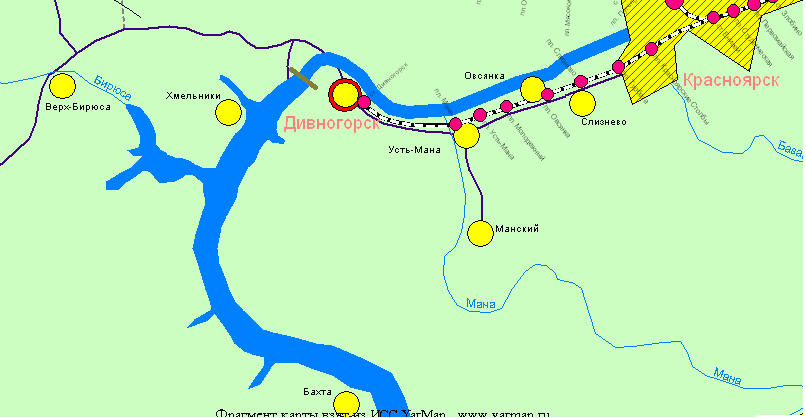 Численность постоянного населения муниципального образования город Дивногорск на 01.01.2016, согласно статистическим данным, составила 33 116 человек, в том числе городское население – 29 049 человек, в сельских населенных пунктах проживает 4 067 человек. Средний возраст дивногорцев сегодня - около 40 лет.Этнический состав населения. На территории проживают национальности: русские - 91,7%, украинцы - 5,3%, немцы - 0, 5%, белорусы - 0,4%, татары - 0, 3%, чуваши - 0,2%, таджики - 0,3%, армяне - 0,2%, мордовцы - 0,2%, латыши - 0,1%, тувинцы - 0,1 %, буряты - 0,1%, хакасы - 0,1%, , эстонцы - 0,1%, удмурты - 0,1 %, узбеки - 0,1%, марийцы - 0,1 %, азербайджанцы - 0,1%, поляки - 0,1 %. Географическое положение. Дивногорск расположен на правом берегу р. Енисей к юго-западу от г. Красноярска в 35-ти км по автодороге М-54 «Енисей» и в  от устья р. Мана в северо-западных отрогах Восточного Саяна. Географическая широта – 55° 57'. Географическая долгота – 92° 23'. Высота над уровнем моря – . Удаленность от краевого центра – г. Красноярска . С востока г. Дивногорск граничит с г. Красноярском и Березовским районом, с севера – граничит с Емельяновским районом, с запада – с Козульским районом, с юга – с Балахтинским районом Красноярского края. Климат Климат Дивногорска резко-континентальный, восточно-сибирского типа. Холодная, малоснежная зима и жаркое, относительно влажное лето. Средняя температура января – 16,9 С°, июля +18,5С°. Абсолютный минимум – 47 С°. Зимой погода ясная, морозная. Сорок градусов здесь не редкость. Максимальная температура в июле + 35 С°. Весна и осень очень короткие. Годовая норма осадков близка к . С мая по сентябрь выпадает до трех четвертей годовой нормы с максимумом в июле – . Наименьшее количество приходится на январь-март (9- в месяц). Глубина промерзания грунтов на свободной от леса поверхности достигает 2,5-. В марте средняя высота снежного покрова – , а на защищенных местах – . В ноябре-декабре штормовые ветры доходят до 30 м/с. Водные ресурсы, наличие рек, озер Река Енисей проходит мимо Дивногорска, прорезая горный массив Красноярского кряжа. Основным источником питания Енисея являются талые снеговые воды равнин и горных областей. Дно русла реки сложено из гравия и песка, местами из камня. Берега обрывистые (2-), долина реки узкая с крутыми заселенными склонами. Река судоходна, доступна для судов с осадкой до . Для рыбного промысла на Енисее характерен большой удельный вес самых ценных видов речных рыб – осетровых и лососевых – стерляди, нельмы, омуля, муксуна, сига и др. Повсеместно ловятся щуки, налимы. Красноярское водохранилище образовано на Енисее плотиной Красноярской ГЭС.  В отличие от незамерзающего Енисея оно одевается в ледяные оковы поздней осенью. Объем Красноярского водохранилища – ., длина - ., наибольшая глубина – ., наибольшая ширина – . По водохранилищу возможно судоходство для судов с большой осадкой. Транспортная инфраструктура. Дивногорск - крупный транспортный узел на пересечении железнодорожных, автомобильных и речных  путей. Через город проходит трасса республиканского значения Красноярск-Кызыл М-54, связывающая Дивногорск с южными районами края,  республиками Хакасия и Тыва, а также имеющая выход на государственную границу с Монголией. К городу подведена железнодорожная ветка Красноярск-Дивногорск. По Красноярскому морю возможна доставка грузов и пассажиров с использованием уникального сооружения (судоподъемник) вплоть до города Абакана.Маркетинговая информация о территории. Дивногорск – небольшой уютный сибирский город, расположенный в Восточной Сибири, в центре Евразии. Здесь господствует резко континентальный климат. Воздушный бассейн города отличается необыкновенной чистотой. Раскинувшийся на террасах правого берега реки Енисей, Дивногорск сохранил большую часть своих лесов. В окрестностях Дивногорска можно встретить причудливые скалы, сложенные известняками, которым природа придала формы человека, крепостных ворот и стен, различных птиц и зверей. Гости Дивногорска и сами горожане сравнивают эти края со Швейцарией – всемирно признанным эталоном прекрасных горных ландшафтов. В четырех километрах от Дивногорска находится плотина Красноярской ГЭС. Рядом с плотиной на левом берегу находится уникальный судоподъемник, на котором енисейские суда перевозятся из нижнего бьефа в верхний и наоборот. Берег довольно изрезан, на нем базы отдыха разных предприятий и вузов Красноярска и Дивногорска. 1.2. Роль и место муниципального образования город Дивногорск        в социально-экономическом развитии Красноярского краяРоль и место муниципального образования город Дивногорск в социально-экономическом развитии края определяется:во – первых, через уровень развития человеческого потенциала в сравнении с другими городами Красноярского края;во - вторых,  через восприятие качества жизни жителями города в сравнении с территориями Красноярской агломерации, в состав которой входит Дивногорск;в - третьих, через «производственную специализацию» в системе разделения труда Красноярской агломерации.  Для того, чтобы определить «текущую позицию» по уровню развития человеческого потенциала, по восприятию качества жизни, Дивногорск принял активное участие в исследовании, проведенном  КГКУ «Центр социально-экономического мониторинга и инвестиционной деятельности». Определение параметров, необходимых для оценки развития человеческого потенциала на муниципальном уровне, производилось путем анализа существующих статистических показателей, включенных в систему мониторинга официальной ведомственной статистики на различных уровнях (Территориальный орган Федеральной службы государственной статистики по Красноярскому краю, Автоматизированная информационная система мониторинга муниципальных образований (АИС ММО) министерства экономического развития и инвестиционной политики Красноярского края). В современной практике анализа применяется  градация территорий по абсолютному значению ИИЧП, представленная в таблице 1. На основе этой градации города  Красноярского края были разделены на семь групп – Рис 1.Таблица 1 – Градация ИИЧП по абсолютному значению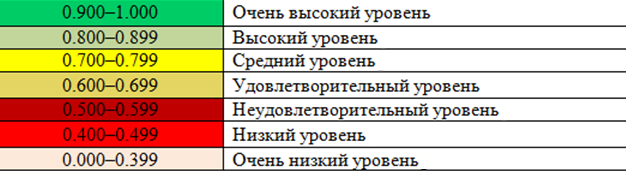 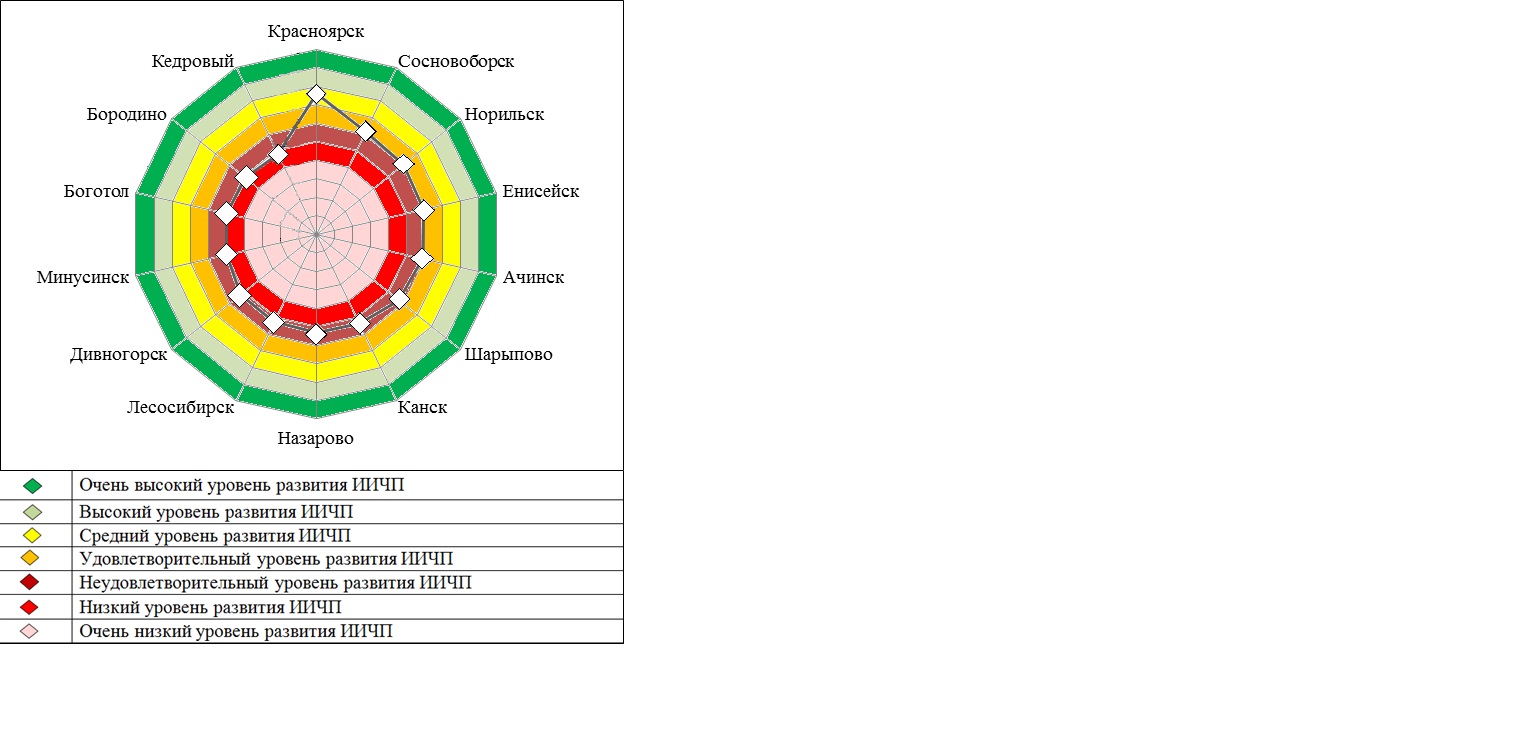 Рисунок 1 –ИИЧП городов Красноярского краяНа основании проведенных расчетов ИИЧП был составлен рейтинг городов края по уровню развития человеческого потенциала, представленный в таблице 2. Представленные в таблице данные позволяют оценить влияние каждого структурного элемента, формирующего ИИЧП, на место города в итоговом рейтинге.Таблица 2 – Уровень ИИЧП и его составляющих в городских округах Красноярского краяДивногорск, наряду с Енисейском, Ачинском, Шарыпово, Канском, Назарово, Лесосибирском с показателем индекса 0,526 вошел в группу городов с  «неудовлетворительным уровнем ИИЧП».  Место и роль города Дивногорска наиболее полно проявляется в рамках  Красноярской агломерации, где активный миграционный приток и развитие экономической базы позволят развивать большинство входящих в нее населенных пунктов.В пределах агломерации выделены: ядро – г. Красноярск; рекреационная зона размером 10–15 километров от границ города; внешняя зона, в состав которой включены близлежащие к г. Красноярску территории, в том числе: города Сосновоборск и Дивногорск, Емельяновский, Березовский, Манский, Сухобузимский районы.В рамках агломерации планируется создание общей инженерно-транспортной и социальной инфраструктуры, формирование загородного пояса расселения с качественным, преимущественно малоэтажным жильем. Модель агломерации позволит повысить эффективность инвестиций в формирование среды обитания и привлекательность  территории всего Красноярского края с позиции закрепления высококвалифицированных трудовых ресурсов и привлечения мигрантов с высокой квалификацией, относительно высокими жизненными и трудовыми стандартами, что создаст условия для формирования принципиально «новой экономики» на территории края. Роль и место города Дивногорска по отношению к территориям Красноярской агломерации наиболее полно проявляется через опросы населения, связанные с восприятием качеством жизни. Таблица 3 – Важные показатели качества жизниВажной характеристикой благополучия в настоящее время является психологическое ощущение людей себя счастливыми. Бренд процветающего города счастливых людей становится важным конкурентным фактором в постиндустриальном мире в борьбе за квалифицированные, активные,  творческие кадры, за их привлечение к жизни и работе в данных городах, новым фактором привлечения и притока  вместе с этими людьми инвестиций для развития города.В таблице 4 представлены полученные в исследовании данные о восприятии жителями городов Красноярской агломерации себя как счастливыми людьми. Таблица 4 – Распределение ответов на вопрос анкеты: «Насколько Вы ощущаете себя в настоящее время счастливым человеком?» (в %)«Производственная специализация» города Дивногорска  в системе разделения труда Красноярской агломерации  в настоящее время связана с доминированием вторичного сектора экономики – производство электроэнергии и обрабатывающие производства.  Для Дивногорска характерна маятниковая мобильность трудоспособного населения в направлении г. Красноярска.  Фактически, за счет маятниковой миграции в условиях часовой транспортной доступности г. Красноярска, идет формирование единого рынка труда. Это может привести к пере- распределению квалифицированной рабочей силы из г. Дивногорска в пользу г. Красноярска и снижению инвестиционной привлекательности города  для развития бизнеса в перспективе. В целом, современная социально-экономическая ситуация в муниципальном образовании город Дивногорск достаточно стабильна и характеризуется рядом позитивных тенденций. За период с 2012 по 2015 гг. можно отметить:рост объемов промышленного производства (в млн. руб.)благоприятную демографическую ситуацию и положительную динамику в части трудоспособного населенияРаспределение населения по основным возрастным группам:увеличение доходов населения и положительную динамику уровня жизни населениярост объемов жилищного строительстваПозиция муниципального образования город Дивногорск в социально-экономическом развитии Красноярского края в сфере материального производстваОтраслевая структура города представлена следующим образом (в процентах от общего оборота организаций):Преобладающим видом деятельности является производство и распределение электроэнергии, газа и воды. Это обусловлено функционированием ПАО «Красноярская ГЭС», которая вырабатывает более 30% электроэнергии в Красноярском крае. Ведущим предприятием обрабатывающей промышленности остается ООО «Литейно-механический завод «СКАД», производящий алюминиевые диски для автомобилей. Динамично развивается предприятие пищевой промышленности ООО «Дивногорский хлебозавод» и ООО «Завод геосинтетических материалов». В городе действует предприятие стройиндустрии – ЗАО «Техполимер». Активно развивается торговая сфера.В течение 2013 – 2015 гг. в городе Дивногорске можно отметить рост промышленного производства. Увеличились объемы производства в сфере: обрабатывающего производства – на 74%, в том числе производства пищевых продуктов – на 25%, производства резиновых и пластмассовых изделий – на 13%; производства и распределения электроэнергии газа и воды – на 69%. Объем отгруженных товаров собственного производства, выполненных работ и услуг собственными силами в действующих ценах в промышленном производстве увеличился и составил 23 505 675,40 тыс. рублей, что составляет 166,13%  к уровню 2014 года. Позиция муниципального образования город Дивногорск в социально-экономическом развитии Красноярского края в разрезе демографииВ 2011 – 2015 годы в городе Дивногорске сложилась сравнительно благоприятная демографическая ситуация. За период 2011 – 2015 гг. численность постоянного населения города увеличилась на 721 человека и составила на начало 2016 года 33116  человек.  Большую часть населения города Дивногорска (58%) составляют жители трудоспособного возраста, около 25% горожан – старше трудоспособного возраста, 17% приходится на население моложе 18 лет.В последние годы наблюдается миграционный прирост населения. В составе прибывшего населения 87,5% приходится на внутри краевые и межрегиональные перемещения, из которых 67,9% – внутри краевая миграция.  Явно выраженные тенденции увеличения населения за счет превышения миграционного прироста над естественной убылью позволяют отнести Дивногорск к растущим городам.Позиция муниципального образования город Дивногорск в социально-экономическом развитии Красноярского края в разрезе уровня  жизниМуниципальное образование город Дивногорск показывает в целом положительную динамику уровня  жизни населения. C 2012 года произошел заметный рост реальных среднедушевых доходов населения, в 2015 году этот показатель составил 17 247,8 руб. в месяц. Главным источником доходов населения, по-прежнему, является оплата труда. Средняя начисленная заработная плата увеличилась за период с 2012 года и составила 28 508,8 рублей в 2015 году. Наиболее высокого уровня она достигла на предприятиях обрабатывающей промышленности – 32 904 рубля (рост на 23%), в сфере производства (распределения) электроэнергии, газа и воды – 48 111 рублей (рост 15%).На протяжении последних нескольких лет жители города демонстрировали достаточно высокий уровень потребления. В 2015 году оборот розничной торговли составил 4,22  млрд. руб., что на 4,9% больше чем в 2014 году. Ситуацию на рынке труда на сегодняшний день можно назвать стабильной. Уровень безработицы по отношению к трудоспособному населению на протяжении последних лет остается неизменно низким – 0,7 % в 2014 году и 0,6 % в 2015 году. Численность безработных граждан на 1 января 2016 года составила 129 человек. Позиция муниципального образования город Дивногорск в социально-экономическом развитии Красноярского края в разрезе малого и среднего предпринимательстваМалое и среднее предпринимательство остается одним из главных резервов занятости населения города и обеспечения жителей основными товарами и услугами.Количество организаций малого и среднего бизнеса (юридических лиц) составило в 2015 году 437 единиц, что на 3% больше аналогичного показателя прошлого года. Выручка субъектов малого и среднего предпринимательства за 2015 год составила  1146,23 млн. рублей, что на 3 % больше, чем в 2014 году.Наиболее привлекательной для субъектов малого и среднего предпринимательства остается непроизводственная сфера, особенно торговля, что объясняется сравнительной простотой ее организации и возможностью быстрого оборота капитала. Доля торговых организаций в малом бизнесе составляет 29,4%, обрабатывающего производства – 21,0%, строительства – 18,1% от общего числа малых предприятий.Потенциал города Дивногорска в социально-экономическом развитии Красноярского края может быть эффективно реализован в разрезе приоритетных сфер социально-экономического развития города: производственная сфера в части высокотехнологичного производства (обрабатывающая, химическая промышленность), в том числе посредством межмуниципальной, межтерриториальной кооперации и кластеризации);сервисная сфера в части создания и развития туристско-рекреационного центра, объединенного единой транспортной системой (автомобильные дороги, железнодорожное сообщение).Таблица 5. Социально-экономическая ситуация в муниципальном образовании город Дивногорск  Важнейшей характеристикой качества жизни в городе является состояние  инфраструктуры жизнеобеспечения. Основными проблемными зонами в области состояния жизнеобеспечения являются:высокий уровень износа основных производственных фондов, в том числе коммуникаций водоснабжения - 48%, водоотведения - 95%, большая часть фонда коммунального назначения в ветхом и аварийном состоянии; потери энергоресурсов на всех стадиях от производства до потребления, составляющие 2,3 - 10,8%, вследствие эксплуатации устаревшего технологического оборудования с низким коэффициентом полезного действия; высокая себестоимость производства коммунальных услуг из-за сверхнормативного потребления энергоресурсов, наличия нерационально функционирующих затратных технологических схем и низкого коэффициента использования установленной мощности и вследствие этого незначительная инвестиционная привлекательность объектов.    В целом, доля площади жилищного фонда, обеспеченного всеми видами благоустройства, в общей площади жилищного фонда города Дивногорска на текущий момент составляет 52,1% (возможно увеличение данного показателя до 60% в 2017 году). На территории города Дивногорска эксплуатируется централизованная система теплоснабжения. Протяженность тепловых сетей - около . В настоящее время в замене нуждается  (45%) ветхих тепловых сетей.   Основным источником водоснабжения населения города Дивногорска является поверхностный водоисточник - река Енисей, обеспечивающий централизованным водоснабжением около 66% человек. Водозаборные сооружения построены в 1950 - 1960 годах. Износ водоприемных колодцев, занос песка, колодцы, самотечные трубы - основные проблемы, ограничивающие показатели производительности, надежности и экономичности работы водозаборных сооружений. На насосно-фильтровальной станции производится водоподготовка и обеззараживание воды гипохлоритом натрия перед подачей в распределительную сеть. Из частных нецентрализованных водоисточников (трубчатых и шахтных колодцев) использует воду население города - около 34% человек. Поверхностный источник водоснабжения р. Енисей также является приемником сточных вод. На территории города действуют очистные сооружения. Проблема снабжения города Дивногорска питьевой водой требуемого качества в достаточном количестве, экологическая безопасность окружающей среды является наиболее актуальной, т.к. доступность и качество данного коммунального ресурса определяют здоровье населения края и качество жизни. Для реформирования жилищно-коммунального хозяйства в городе принята программа «Функционирование жилищно-коммунального хозяйства и повышение энергетической эффективности муниципального образования город Дивногорск». Показатели результативности программы: снижение доли инженерных сетей, нуждающихся в замене, на 5%; снижение доли площади жилищного фонда всех форм собственности, требующей капитального ремонта, на 8%; снижение отношения потребления топливно-энергетических ресурсов к объему отгруженных товаров собственного производства, выполненным работам и услугам собственными силами на 18%; повышение доли оснащения пожарно-техническим вооружением и снаряжением добровольных пожарных формирований на 25%; доля исполненных бюджетных ассигнований, предусмотренных в муниципальной программе, 100% . 1.3. SWOT-анализАнализ сильных и слабых сторон (внутренние факторы), возможностей и угроз (внешние факторы) развития г. ДивногорскаПоле сильных сторон и возможностей:Внутренний потенциал города основан на традициях «проектного типа освоения» и позволяют в полной мере использовать существующие возможности, ориентированные на современную технологию инновационного экологического преобразования. Поле сильных сторон и угроз:Сильные стороны города  позволяют минимизировать существующие угрозы при условии реализации существующих инновационных заделов и эффективном использовании промышленных площадок. Поле слабых сторон и возможностей:Слабые стороны города связаны с высокими затратами на модернизацию инфраструктур жизнеобеспечения, однако за счет эффективной работы в области инвестиционных проектов в этой сфере – ситуация может достаточно быстро измениться в позитивную сторону.Поле слабых сторон и угроз:Высокие затраты, которые необходимо привлечь из государственных программ ухудшают позицию города при существующем бюджетном дефиците и активизации конкурентов.Выводы:1. Культурно-исторический смысл развития города заключается в  обеспечении высокого качества жизни населения, формирование благоприятной среды жизнедеятельности для нынешних и будущих жителей, создание базовых инновационных структур, которые задают воспроизводство и необратимость процессов развития города2. Для того, чтобы эффективно использовать возможности Красноярской агломерации,  городу в стратегической перспективе необходимо  расширить сложившуюся производственную специализацию. Общий вектор специализации в рамках Красноярской агломерации, определяющей роль и место города Дивногорска в социально-экономическом развитии края  – инновационное экологическое преобразование (ИЭП). Одним из примеров ИЭП является пилотный проект энергоэффективного дома по программе сноса ветхого жилья. В «умном» доме применены современные технологии — солнечные коллекторы, тепловые насосы, система рекуперации воздуха и многое другое. Сейчас идет апробация, мониторинг всех систем и технологии здания, с тем, чтобы дать ход этому перспективному строительству в крае. 3. В целом,  ИЭП включает в себя следующие стратегические приоритеты:изменение внешнего облика улиц, общественных и дворовых пространств; реконструкция зданий и сооружений с учетом энергосбережения;модернизация систем инженерного оборудования города с использованием ресурсосберегающих технологий;создание градостроительных ансамблей (набережная, главные улицы, трасса Красноярск - Абакан);создание технопарка по созданию современных технологий и бизнесов «под ключ», продвижению их на различных рынках;развитие производственной базы реконструкции города; формирование социокультурной среды, обеспечивающей реализацию современных гуманитарных практик по развитию человеческого потенциала;создание сетевых форм профессионального образования, обеспечивающих  во взаимосвязи с общим образованием образовательную мобильность для различных групп населения; создание туристско-рекреационных, спортивных центров агломерационного значения, возможный центр подготовки олимпийского резерва; создание системы общественного транспорта на основе кабельной канатной дороги, как основы перспективной транспортной инфраструктуры.2. СИСТЕМА СТРАТЕГИЧЕСКИХ ЦЕЛЕЙ И ЗАДАЧ РАЗВИТИЯ МУНИЦИПАЛЬНОГО ОБРАЗОВАНИЯ ГОРОД ДИВНОГОРСК2.1. Стратегическая цель социально-экономического развития муниципального образования город Дивногорск на долгосрочный периодИнновационно-экологическое преобразование – ИЭП, является проявлением синергетической  парадигмы городского развития. Город как   синергетическая система противопоставляется пониманию города как  функциональной системы с определенным набором материально-вещественных структур  (инфраструктура жизнеобеспечения, предприятия, торговые площади, сервисы и т.д.). Устойчивое функционирование инфраструктур жизнеобеспечения, рост уровня жизни, повышение доходной части бюджета являются необходимым, но не достаточным условием развития города. Основу устойчивости города как синергетической системы в стратегическом горизонте  составляют не столько материально-вещественные структуры, сколько социокультурные сообщества и динамика отношений между ними: функциональный профиль (специализация) города может меняться, – население остаётся. При этом меняется  тип сообществ и характер отношений между ними. Город – это, прежде всего, образ жизни и качество жизни горожан, а не здания, производственно-экономические процессы, структура управления. Город понимают в настоящее время не столько как форму поселения и производства, сколько как форму сообщества, как тип социальности, сущностной чертой которой является интеграция разнообразных видов жизнедеятельности в единую саморазвивающуюся систему с  внутренними механизмами поддержания устойчивости и порядка на основе современных технологических платформ. В этой связи, Дивногорск в качестве «стратегической ставки» выбрал создание высокотехнологичных предприятий, инфраструктуры жизнеобеспечения, социальных сервисов и услуг. Развитие города  понимается как плавный переход с учетом специфики территории от  одной технологической парадигмы к более современной технологической парадигме, сопровождаемый ростом уровня и качества жизни горожан.  Основным трендом на «рынке городов», осуществляющих собственное развитие в форме «технологических переходов» является использование  триады: «наука – бизнес – власть», которая является отображением новых экономических реалий, в том числе экономики знаний, глобализации, интеграции деятельности власти и корпораций, новыми средствами коммуникаций и технологий,  сетевыми формами организации.	Местная власть совместно с Правительством Красноярского края в предложенной модели выступает как гарант привлечения  высокорисковых инвестиций с горизонтом десять лет и более. В этой связи, в ходе содержательных дискуссий с различными целевыми группами горожан были сформулированы  образ будущего, миссия и стратегическая цель Дивногорска.Образ будущего: Город с высоким качеством жизни и комфортной городской средой, уникальным визуальным образом, устойчивой инновационно-активной диверсифицированной экономикой и развитой сферой услуг.	Миссия: Инновационный «Экогород» в составе Красноярской агломерации, с высоким человеческим капиталом, с уникальным архитектурно-градостроительным обликом на основе выдающегося природного ландшафта, привлекательный для жизни, бизнеса и отдыха людей.Стратегическая цель: Достижение высокого  качества жизни населения на основе инновационно – экологического  преобразования экономики,   инфраструктуры жизнеобеспечения и социальной сферы.    2.2. Система целей и задач социально-экономического развития на долгосрочный период, обеспечивающих достижение стратегической цели муниципального образования город ДивногорскРеализация стратегической цели будет осуществляться через цели первого уровня. Цели первого уровня определяются в рамках модели «КЭД (конкурентоспособность, эффективность, доступность)».Представление о  Дивногорске как конкурентоспособном городе предполагает то, что будет создана система инициации и поддержки инвестиционных проектов по внедрению в городе современных инновационных технологий. Представление о Дивногорске, как об эффективном городе предполагает то, что на основе модернизация инфраструктуры жизнеобеспечения будет создана современная среда обитания.  Представление о Дивногорске как доступном для современных  сервисов по развитию человеческого потенциала предполагает то, что  деятельность отраслей социальной сферы будет организована с использованием социального предпринимательства в логике предоставления услуг, ориентированных на самореализацию  различных возрастных и статусных группах населения.       В соответствии с представленной моделью КЭД, были выделены следующие цели первого уровня:Обеспечение конкурентоспособности экономики города через инновационно-экологическое преобразование существующей технологической базы предприятий.Формирование в городе эффективной среды обитания через инновационно-экологическое преобразование инфраструктуры жизнеобеспечения. Создание доступной системы современных сервисов по развитию человеческого потенциала через инновационно-экологическое преобразование практики предоставления социальных услуг.Цели второго уровня и задачи были выделены за счет декомпозиции стратегической цели и целей первого уровня. Взаимосвязанная система  стратегической цели, целей первого и второго уровней представлена на Рис. 2. Рисунок 2 – Декомпозиция  стратегической цели развития г. Дивногорска: цели первого и второго уровней2.3 Описание наиболее вероятных альтернатив (вариантов) долгосрочного развития муниципального образования город Дивногорск и обоснование выбора базового вариантаОсновные варианты долгосрочного социально-экономического развития города определяются несколькими ключевыми факторами:интенсивностью инновационного обновления сферы производства и услуг, социальной сферы, инфраструктур жизнеобеспечения города;интенсивностью повышения качества пространственной организации территории города;интенсивностью повышения эффективности муниципального управления.В зависимости от реализации этих факторов следует выделить три качественных сценария социально-экономического развития в долгосрочной перспективе – инерционного, умеренно-поступательного и инновационного развития.Сценарий инерционного развития. В его основе лежит консервация сложившейся бюджетной модели развития при сужении ее потенциала в связи с замедлением роста макроэкономических показателей страны и Красноярского края.  Сценарий инерционного развития характеризуется:преобладанием пассивной модели поведения бизнеса, сохранением дефицита инновационного предпринимательства;отказом от реализации новых долгосрочных масштабных проектов и программ, в том числе межведомственных и межмуниципальных;усилением экономического расслоения населения, повышающем социальное напряжение в городе. Сценарий умеренно-поступательного развития. Данный сценарий предполагает частичное снятие ограничений инерционного развития за счет реализации конкурентного потенциала города. Он характеризуется:реализацией (в том числе в рамках муниципально-частного партнерства и иностранного партнерства) средних по масштабу инвестиционных  проектов;резким увеличением качества предоставления социальных услуг, в том числе на основе использования сетевых форм кооперации различных отраслей (образование, культура, здравоохранение и т.д.);развитием инфраструктуры жизнеобеспечения.Реализация данного сценария позволяет сформировать новые источники роста доходной части бюджета, оптимизации его расходной части. Импульс технологического развития получат отдельные предприятия города.  В то же время, значительная часть отраслей будет развиваться в инерционном режиме, характеризующимся падающей конкурентоспособностью.Сценарий инновационного развития. Этот сценарий отражает использование конкурентных преимуществ города для формирования критической массы инновационно ориентированных производств, применения инновационных технологий в социальной сфере, инновационное развитие инфраструктур жизнеобеспечения, качественной пространственной организацией и эффективным управлением изменениями. Он предусматривает:создание эффективной городской инновационной системы и развертывание долгосрочных программ и проектов, обеспечивающих лидирующие позиции предприятий города на рынках высокотехнологичных товаров и услуг;глубокую модернизацию  инфраструктуры жизнеобеспечения, социальной сферы, включая образование, здравоохранение, жилищный сектор, обеспечивающих значительное повышение качества человеческого капитала и стандартов жизни населения;развитие многовекторной модели интеграции на региональном уровне, в масштабе страны, а также на мировом рынке.Реализация данного сценария позволяет обеспечить выход на уровень социально-экономического развития, конкурентоспособный на современном  «рынке малых городов». 	В качестве базового выбран инновационный сценарий развития, поскольку в городе созданы определенные предпосылки в его пользу, прежде всего в сфере инновационных композитных производств кластерного типа. Вторым фактором, определяющим выбор инновационного сценария развития, является агломерационные связи с городом Красноярском.3. ПРИОРИТЕТНЫЕ НАПРАВЛЕНИЯ СОЦИАЛЬНО-ЭКОНОМИЧЕСКОГО РАЗВИТИЯ МУНИЦИПАЛЬНОГО ОБРАЗОВАНИЯ ГОРОД ДИВНОГОРСК3.1 Направление «Конкурентоспособный город»Целевой вектор «Сбалансированное пространственное развитие и узнаваемый облик».Основные задачи:1.Территориальное развитие города Дивногорска2. Совершенствование архитектурного облика и городского ландшафта.3. Интегрированное развитие городской среды на базе модели «Экогорода». 4. Сохранение историко-культурного наследия.Ожидаемые результаты:1. Новая градостроительная политика, обеспечивающая эффективное использование территориальных ресурсов и формирование рациональной планировочной структуры города.2. Формирование уникального облика города, в котором гармонично сочетаются природный каркас и городская архитектура, что обеспечивает его привлекательность, как для горожан, так и для гостей города.3. Город, построенный на принципах экологичности: находящийся в экологическом равновесии с природой, пронизанный зелёными коридорами, с вовлечением всех жителей в процесс экологизации  жизни и деятельности.4. Придание историко-культурному наследию универсальной значимости, которая не только признана современным обществом, но и рассматривается им как необходимое условие для жизни будущих поколений. Интеграция историко-культурного наследия в хозяйственную жизнь города и введение их в экономический оборот путем развития культурного и познавательного туризма, создания на базе объектов наследия туристических продуктов и брендов.Целевой вектор «Качественная инфраструктура жизнеобеспечения».Основные задачи:1. Модернизация и развитие инженерной городской инфраструктуры.2. Совершенствование инфраструктуры потребительского рынка и гостеприимства.3. Рациональное использование муниципальной собственности.4. Развитие и совершенствование транспортной инфраструктура, включая все виды общественного транспорта, в т. ч внеуличный (учитывая рельеф, отношение к реке, прилегающие территории).5. Эффективное управление жилищным фондом.6. Повышение личной и общественной безопасности.7. Социальная поддержка отдельных категорий граждан.Ожидаемые результаты:1. Современная инженерная инфраструктура, обеспечивающая градостроительное развитие и бесперебойное предоставление населению города коммунальных услуг в соответствии с установленными стандартами. 2. Обеспечение условий для наиболее полного удовлетворения горожан и гостей города на потребительские товары и услуги, включая туристические.3. Оптимальный состав и структура муниципального имущества, обеспечивающие эффективную реализацию полномочий органов местного самоуправления.4. Наличие улично-дорожной сети с качественным дорожным покрытием и освещением, обеспечивающее безопасность движения. Реконструкция и расширение старой автодороги Красноярск-Дивногорск, реконструкция моста через реку Енисей, строительство автодороги Дивногорск-Аэропорт Емельяново,5. Отсутствие аварийного и значительное сокращение ветхого жилищного фонда.6. Низкий уровень криминогенности, минимизация ущерба жизни, здоровью и собственности горожан. 7. Доступность и многообразие социальных услуг для малообеспеченных и других категорий граждан, нуждающихся в социальной поддержке.Наиболее значимые проекты: Разработка и реализация проекта реконструкции набережной ЕнисеяНабережная Енисея должна стать главным градостроительным ансамблем города – его лицом. Здесь будет сосредоточен комплекс функций: жилье, объекты производственного назначения (элементы технопарка), рекреационные зоны, выставочный центр. Проект  комплекса Набережной  - реализация концепции интегрированной городской среды - модель будущего современного  градостроительства.Проекты в области транспортной инфраструктуры.Проект:  дорога Емельяново – Дивногорск, Красноярск-Дивногорск, реконструкция моста через реку Енисей в районе Красноярской ГЭС, общественный транспорт, внеуличный транспорт. Усилия, направленные на модернизацию транспортной инфраструктуры, обеспечивая возможности для государственного и частного транспорта, а также содействие мягкому типу мобильности пешеходов и велосипедистов: создание пешеходных пространств, строительство велосипедной и лыжной дорожки вокруг города. Жилье.Новостройка и проекты энергосбережения: таун-хаусы, жилье на рельефе, санация существующих панельных и кирпичных домов. Энергоэффективные дома характеризуются комплексной системой утепления и терморегулирования, благодаря которой внутри здания поддерживается комфортный микроклимат, а теплопотери сведены к минимуму. Обязательными компонентами системы являются эффективные и экологичные теплоизоляционные материалы, окна с герметичными трехслойными стеклопакетами, новыми системами инженерного оборудования. Сейчас также актуальны отработанные схемы санации и утепления «хрущевок» и старых домов, значительно снижающие затраты на их отопление.Инфраструктура города и проекты энергосбережения.Инженерная инфраструктура, гостиница, реабилитационная клиника, спорткомплекс/горнолыжный комплекс, детские сады, школы, техникумы, больница. Широкое использовании солнечных коллекторов, тепловых насосных установок и другого генерирующего энергетического автономного оборудования. Построение новых и реконструкция старых систем теплогенерации и теплотрасс принципиально на новой, низкопотенциальной  концепции, что позволяет значительно снизить теплопотери при производстве и транспортировке энергии, существенно увеличить межремонтные сроки котлового оборудования и теплотрасс. Полная ассимиляции энерговыбросов жилых и производственных комплексов и вторичного использования их в виде высокопотенциального тепла. Альтернативные теплоносители из местных источников: биологических отходов, сточных вод, низкосортного угля, промышленных, древесных и др. углеродных отходах, торфа, твердых бытовых отходов городов и т.д. Построение энергетики на основе возобновляемых источников энергии: энергии малых рек (Мини и Микро ГЭС), энергии солнца (Гелиоконцентраторы), энергии ветра (Ветроэнергетические установки принципиально нового типа), энергии теплых подземных источников (Геотермальные станции) и др.Целевой вектор «Развитие туристско-рекреационного кластера».Основные задачи:1. Формирование устойчивого потребительского спроса на внутренний туризм.2. Формирование единых стандартов и открытого информационного пространства предоставления курортно-рекреационных и туристических услуг и на территории муниципального образования город Дивногорск.3. Привлечение частных инвестиций в туристическую сферу.4. Создание системы профессиональной кадровой подготовки в сфере туристической деятельности.5. Повышение роли туризма в духовном развитии, воспитании патриотизма и просвещении населения.6. Динамичный рост экономических результатов в сфере туристской деятельности на территории муниципального образования город Дивногорск.7. Обеспечение равных возможностей всех категорий граждан, в том числе социально незащищённых и маломобильных групп населения, для занятия туризмом.Ожидаемые результаты:1. Формирование целостности территории муниципального образования город Дивногорск как единого туристско-рекреационного комплекса. 2. Создание общей логистики объектов туристского притяжения и туриндустрии на территории муниципального образования город Дивногорск.3. Развитие обеспечивающей инфраструктуры туристских объектов.4. Создание дополнительных рабочих мест.5. Доступность для всех категорий граждан занятия туризмом.Наиболее значимые проекты: 1.	Создание туристско-рекреационного кластера «Дивногорье»Формирование единого туристско-информационного центра, который станет единым туроператором на территории муниципального образования город Дивногорск. Это позволит создать условия кооперации на фоне общей конкуренции, а также поспособствует формированию единого бренда территории.Деятельность туристско-рекреационного кластера «Дивногорье» обеспечит:- взаимовыгодное сотрудничество при сохранении конкуренции между субъектами кластера;- усиление конкурентоспособности каждого из предприятий;- предоставление предпринимателям новых возможностей, используя авторитет кластера;- наиболее эффективное продвижение своих инициатив через Агентство развития бизнеса и КГКУ «Центр социально-экономического мониторинга и инвестиционной деятельности»;- привлечение инвесторов.3.2 Направление «Эффективный город»Целевой вектор «Инвестиции».Основные задачи:1. Создание благоприятных условий для привлечения инвестиций и реализации новых бизнес-проектов.2. Развитие индустриальных парков.3. Содействие развитию предпринимательства.Ожидаемые результаты:1. Благоприятный инвестиционный климат для привлечения внутренних и внешних капиталовложений в экономику города.2. Комфортные условия для эффективной реализации инвестиционных проектов по созданию новых производств, товаров и услуг.4. Максимальная реализация предпринимательского потенциала жителей города, повышение вклада малого и среднего бизнеса в формирование конкурентной среды и обеспечение занятости горожан.Целевой вектор «Инновации».Основные задачи:1. Сформировать систему комплексного финансирования инновационной деятельности.2. Обеспечить результативность и эффективность инновационной деятельности..3. Сформировать устойчивую систему долгосрочного партнерства науки и бизнеса в инновационной сфере.Ожидаемые результаты:1. Формирование системы мониторинга возможностей привлечения целевых средств финансирования инноваций, в том числе грантовых и бюджетных в рамках регионального и федерального уровней. Обеспечение содействия привлечению частного капитала.2. Обеспечение организационной интеграции инновационного и реального секторов экономики.3. Увеличение вклада науки в развитие экономики города, обеспечение инновационных технологий в сфере производства товаров и услуг, повышение конкурентоспособности производимого продукта..Наиболее значимые проекты:1. Создание Дивногорского индустриального парка, (специализация в полимерной отрасли).Дивногорский индустриальный парк - инфраструктура для создания новой экономики города и увеличения человеческого капитала.В рамках Дивногорского индустриального парка осуществляется кооперация компаний, работающих в следующих отраслях:перспективные полимеры и инженерные композиционные материалы;энергоэффективность и энергосбережение;ресурсосбережение и экологические технологии.Одним из уникальных проектов участников парка является проект «Сухая нить» направленный на внедрение массового производства тросового барьерного ограждения, тросов, канатов и высокопрочной основы для геосинтетических материалов из нанокомпозиционных материалов на базе СВМПЭ, а также армирующей ленты для применения в дорожной отрасли, портовом хозяйстве, нефтегазовой, горнодобывающей промышленности и строительном секторе.2. Создание инновационного инжинирингового центра.Важной проблемой, требующей совместного организационного решения в условиях инновационной экономики, является опережающее создание для Дивногорска эффективного механизма информационного обеспечения инновационной деятельности. Инновационный маркетинг, представляющий собой комплекс мероприятий по исследованию и продвижению всех вопросов, связанных с процессом реализации инновационной продукции предприятий г. Дивногорска и трансфера инновационных технологий от зарубежных партнеров.3. Создание Дивногорского бизнес инкубатора.Инкубирование бизнеса – это динамичный процесс создания венчурных предприятий в г. Дивногорске. Инкубатор будет взращивать молодые фирмы, помогая им выживать и расти во время начального периода – «долины смерти» – когда фирмы наиболее подвержены рискам. Цель бизнес инкубатора – производить здоровые фирмы, которые создают новые рабочие места и ценности, укрепляют экономику, коммерциализируют новые технологии и оживляют общество.Инкубатор в течение всего периода реализации проекта тесно взаимодействует с проектом, оказывая помощь в рамках разработки стратегии выхода на рынок, разработки концепции новых идей, подбора персонала, возможностей дальнейшего финансирования, налаживание международных операций, стратегических партнерств, каналов продаж и др. Основные темы проектов Дивногорского инкубатора: новые материалы и технологии, энергоэффективность, биотехнологии, информационные технологии.3.3 Направление «Доступный город»Целевой вектор «Развитие человеческого потенциала».Основные задачи:1. Обеспечение качественного образования на современной технологической платформе, ориентированной на индивидуальные запросы жителей разных возрастных и профессиональных групп. 2. Содействие культурному и духовному развитию населения через использование  событийных социокультурных практик, реализуемых на межведомственной и межмуниципальной основе.3. Формирование здорового образа жизни через  создание разнообразной доступной среды, обеспечивающей массовое включение населения в современные практики оздоровления, физического развития.Ожидаемые результаты:1. Становление системы образования, обеспечивающей раскрытие интеллектуальных и творческих возможностей детей и молодежи, воспитание навыков саморазвития, способствующих достижению индивидуального успеха в последующей трудовой деятельности.2. Наличие условий и возможностей для личностного культурного и духовного роста горожан, реализации инициатив в культурно-досуговой сфере.3. Увеличение средней продолжительности жизни посредством массовых занятий физической культурой и спортом.Целевой вектор «Гражданственность и городской патриотизм».Основные задачи:1. Развитие городского общественного самоуправления.2. Формирование патриотизма и активной жизненной позиции в среде молодежи.3. Создание открытого информационного пространства.Ожидаемые результаты:1. Высокий уровень гражданской ответственности горожан, стремление к осуществлению местного самоуправления на принципах партнерства и согласования интересов всех групп населения, бизнеса, органов местного самоуправления и органов государственной власти. 2. Наличие условий для полноценной социализации молодежи и ее вовлечение в решение общегородских вопросов.3. Повышение уровня удовлетворенности горожан информационной открытостью органов местного самоуправления, внедрение механизмов «электронной демократии». Формирование репутации города Дивногорска как города с современной информационной средой.Таким образом, в  соответствии с обозначенными целями определены 3 направления и 7 векторов социально-экономического развития города Дивногорска.4. ТЕРРИТОРИАЛЬНОЕ РАЗВИТИЕ МУНИЦИПАЛЬНОГО ОБРАЗОВАНИЯ ГОРОД ДИВНОГОРСК В соответствии с градостроительным зонированием территории города устанавливаются следующие виды территориальных зон:•	жилые зоны;•	общественно-деловые зоны;•	производственные зоны;•	зоны инженерной инфраструктуры;•	зоны транспортной инфраструктуры;•	зоны рекреационного назначения;•	зоны естественного ландшафта;•	зоны специального назначения.Приоритеты развития города должны исходить в первую очередь из оптимизации сложившейся системы расселения и размещения объектов производственного назначения и обеспечения жизнедеятельности населения. Перспективное развитие отдельных частей города целесообразнее всего осуществлять в рамках формирования зон стабилизации, реорганизации и развития (таблица). Таблица 6. Зоны перспективного градостроительного развитияПриоритетными задачами развития города Дивногорска в области градостроительства и пространственно-территориального развития должны стать:– устойчивое развитие территории;– улучшение качества городской среды;– градостроительное и ландшафтное развитие.Согласно Генеральному плану муниципального образования города Дивногорска, стратегическими направлениями развития градостроительной сферы на перспективу до 2030 года являются: Освоение новых территорий города, а также реконструкция существующей застройки.Повышение экономической эффективности использования территории и уровня комфортности городской среды за счет развития инновационно-территориальных кластеров, создания и развития промышленных и индустриальных парков.Развитие дорожно-транспортной инфраструктуры.Формирование условий для беспрепятственного доступа к социальным услугам и объектам общественной инфраструктуры инвалидов и других маломобильных категорий граждан.Улучшение освещенности города.Обеспечение сбалансированного размещения мест проживания и приложения труда, повышение востребованности креативного труда.Развитие новых подходов к практике городской застройки, ориентированных на соблюдение баланса между интересами населения, власти и бизнеса. Создание современного архитектурного облика города.Сохранение и формирование новых природно-исторических ландшафтов города.Улучшение экологических качеств среды средствами планировки, застройки, благоустройства и озеленения города.Формирование новых общественных и природно-рекреационных пространств, развитие туризма.Реализация положений Генерального плана муниципального образования города Дивногорска.К первоочередным мерам в области градостроительной деятельности и развития строительства относятся:– разработка документации по планировке территории перспективных районов города, переход к комплексной застройке территории города, развитие дорожно-транспортной инфраструктуры города и пригородных территорий;– формирование строительных площадок, оснащенных инженерной инфраструктурой;– развитие стройиндустрии и промышленности строительных материалов; – развитие строительства жилья.В целях формирования единого архитектурного облика города Дивногорска, повышения его инвестиционной привлекательности, создания условий для внедрения новых технологий и современных строительных и отделочных материалов, необходимо обеспечить разработку технических архитектурно-художественных регламентов города Дивногорска, осуществлять размещение рекламных конструкций на территории города Дивногорска в соответствии с требованиями федерального законодательства.Таким образом, ключевыми механизмами градостроительного развития являются:– развитие нормативно-правового и нормативно-технического обеспечения градостроительной деятельности (включая снижение административных барьеров);– разработка и эксплуатация автоматизированной системы градостроительного кадастра города Дивногорска, обеспечивающей сбор, обработку, систематизацию и хранение градостроительной информации, ее актуализацию, добавление новых информационных ресурсов, формы и режимы предоставления информации, порядок использования руководством города, архитекторами, инвесторами и гражданами;– упрощение процедур согласования проектной документации и предоставления участков под застройку; – завершение формирования земельных кадастров, межевания территории на участки, в том числе бесхозные, инвентаризация и оценка недвижимости, определение сервитутов;– совершенствование механизма принятия решений, распределения необходимых финансовых затрат между собственниками и застройщиками, сокращения рисков застройщиков и собственников.Для управления развитием отдельных поселков в составе муниципального образования, будет создан  «Мобильный проектный офис». Целью его создания будет оказание услуг по организации, регистрации, а также по муниципальной и государственной поддержке  субъектов малого и среднего предпринимательства. В целом, «Мобильный проектный офис» - это сводная команда специалистов и экспертов, которая выезжает в поселки. В рамках «Мобильного проектного офиса» специалисты и эксперты консультируют   начинающих предпринимателей, посещают инвестиционные площадки и действующие объектов малого и среднего предпринимательства, выявляют инвестиционный потенциал. Участников встреч знакомят с формами и видами муниципальной и государственной поддержки малого и среднего предпринимательства. Особое внимание будет уделено молодежи. Лучшей поддержкой молодежи  является поддержка именно предпринимательских инициатив и бизнес-идей. Также особое внимание будет уделено семейным формам бизнеса. 5. ОЖИДАЕМЫЕ РЕЗУЛЬТАТЫ РЕАЛИЗАЦИИ СТРАТЕГИИ МУНИЦИПАЛЬНОГО ОБРАЗОВАНИЯ ГОРОД ДИВНОГОРСКРеализация Стратегии будет осуществляться в два этапа – стартовом и основном этапах. На стартовом этапе (2018-.г.) будут созданы базовые основы развития. Основные интегральные показатели: экономическое развитие;развитие человеческого потенциала;территориальное развитие;обеспечение безопасности.Экономическое развитиеИнтегральный показатель экономического развития () рассчитывается по формуле:, где	- уровень заработной платы в k-той отрасли (по k-тому виду экономической деятельности);	- численность занятых в k-той отрасли (по k-тому виду экономической деятельности).Исходные показатели для оценки экономического развития.Развитие человеческого потенциалаИнтегральный показатель человеческого потенциала () рассчитывается по формуле:, где - численность населения в i-том возрасте; - ожидаемая продолжительность жизни в i-том возрасте;	- коэффициент уровня образования в i-том возрасте;	- коэффициент уровня здоровья в i-том возрасте;	- коэффициент уровня социальной адаптации в i-том возрасте;	- коэффициент уровня развития личности. В качестве коэффициента уровня образования () используется один из показателей (в зависимости от возрастной группы):-доля охваченных всеми формами дошкольной подготовки в численности первоклассников;-отношение среднего балла по обязательным предметам (для основного общего образования) к максимальному значению;-отношение среднего балла по обязательным предметам ЕГЭ (для среднего (полного) общего образования) к максимальному значению;выбытие школьников основного образования из численности поступивших в основную школу;-выбытие школьников среднего образования из численности поступивших в среднюю школу.Коэффициент уровня здоровья () рассчитывается по формуле:, где - численность инвалидов в i-том возрасте;	- время, проведенное населением на больничных, в i-том возрасте; - общий фонд рабочего времени для i-того возраста.Коэффициент уровня социальной адаптации () рассчитывается по формуле:, где	- численность людей, страдающих социально опасными заболеваниями, в i-том возрасте;	- численность детей-сирот в i-том возрасте;	- численность детей в социально-опасном положении в i–том возрасте;- численность глубоко бедных в i-том возрасте.Исходные показатели для оценки развития человеческого потенциалаТерриториальное развитиеИнтегральный показатель территориального развития () рассчитывается по формуле:, где	- численность населения в j-том муниципальном образовании;- коэффициент транспортной доступности в j-том муниципальном образовании;	- коэффициент жилого фонда в j-том муниципальном образовании;- коэффициент водоотведения в j-том муниципальном образовании;	- коэффициент отопления в j-том муниципальном образовании;Коэффициент транспортной доступности () рассчитывается по формуле:, где	- протяженность автомобильных дорог в расчете на 1 жителя в j-том муниципальном образовании;	- протяженность автомобильных дорог в расчете на 1 жителя по муниципальному образованию в целом;	- стоимость содержания  автомобильных дорог в j-том муниципальном образовании;	- стоимость содержания  автомобильных дорог по муниципальному образованию  в целом.Коэффициент жилого фонда () рассчитывается по формуле:, где - общая площадь жилого фонда в расчете на 1 жителя в j-том муниципальном образовании; - общая площадь жилого фонда на 1 жителя по муниципальному образованию в целом;	- стоимость  общей площади жилого фонда в j-том муниципальном образовании;- стоимость  общей площади жилого фонда по муниципальному образованию в целом;	- стоимость содержания  общей площади жилого фонда в j-том муниципальном образовании;- стоимость содержания  общей площади жилого фонда по муниципальному образованию в целом. Коэффициент отопления () рассчитывается по формуле:, где	- стоимость 1 Гкал в j-том муниципальном образовании (для жилого фонда, не подключенного к сетям центрального теплоснабжения, стоимость теплоносителя (дрова, газ), пересчитанная в Гкал);	- стоимость 1 Гкал по муниципальному образованию в целом.Коэффициент водоотведения () рассчитывается по формуле:, где - общая площадь жилого фонда, подключенного к системам водоотведения, в расчете на 1 жителя в j-том муниципальном образовании;  - общая площадь жилого фонда, подключенного к системам водоотведения,  на 1 жителя по муниципальному образованию в целом;	- стоимость водоотведения  стоков в j-том муниципальном образовании;	- стоимость водоотведения  стоков по муниципальному образованию в целом.Исходные показатели для оценки территориального развития.Обеспечение безопасностиИнтегральный показатель рисков () рассчитывается по формуле:, где - число зарегистрированных преступлений против личности; - число пострадавших в ДТП; - число пострадавших при пожарах; - число пострадавших от чрезвычайных ситуаций. Исходные показатели для оценки безопасности.На втором – основном этапе (2023-.г.), будет осуществлено  привлечение инвестиций. Реализаций системных инвестиционных проектов приведет к достижению  следующих  целевых показателей реализации Стратегии социально-экономического развития муниципального образования город Дивногорск  до 2030 года6. МЕХАНИЗМЫ РЕАЛИЗАЦИИ СТРАТЕГИИ 6.1. Организационно-управленческие механизмы Система стратегического планирования города Дивногорска основана на следующих документах: 1. Стратегия социально-экономического развития муниципального образования город Дивногорск на период до 2030 года, которая закрепляет систему мер муниципального управления, опирается на долгосрочные приоритеты и направлена на преобразование  муниципальных активов, модернизацию «каркасной» инфраструктуры города, культивирование экологической культуры, реализацию инвестиционных и инновационных проектов в различных сферах, максимальное использование профессионального, научного и творческого потенциала жителей города. 2. Генеральный план муниципального образования город Дивногорск. 3. Государственные программы Красноярского края. 4. Муниципальные программы города Дивногорска. Для создания системы эффективного стратегического управления документы муниципального планирования должны быть синхронизированы со схемами развития всех видов федеральной и региональной транспортной инфраструктуры: автомобильного, речного, железнодорожного и авиационного транспорта, а также с иными документами стратегического планирования на уровне муниципального образования город Дивногорск. При формировании системы стратегического управления городом предлагается придерживаться следующих ключевых принципов: - эффективность реализации Стратегии-2030 зависит от совместных усилий всего городского сообщества, муниципалитет при этом является одним из равноправных участников наряду с бизнес-сообществом, общественными организациями, политическими партиями, активным населением города;- администрация города является главным организационно - координирующим органом реализации стратегии развития города;-  программно-целевой подход по достижению стратегических целей.Организационно-управленческие механизмы реализации Стратегии-2030 включают инструментарий стратегического управления, инструментарий участия в процессе каждой из заинтересованных сторон (население, общественность, наука, бизнес, власть), способов их привлечения, мотивации и взаимодействия, информационного обмена, работы профильных органов и структурных подразделений администрации города, разработки, актуализации, мониторинга, оценки и контроля за реализацией стратегии социально-экономического развития. Действенное использование данного механизма выражено в наличии рациональной и живой системы стратегического управления – необходимой реализуемой муниципальной правовой базы, методических рекомендаций к формированию соответствующих материалов и принятых стратегических документов.Стратегия социально-экономического развития города Дивногорска на период до 2030 года утверждается после разработки стратегических направлений и программ, их рассмотрения и широкого обсуждения общественностью и органами местного самоуправления. Предусмотрен постоянный мониторинг реализации программ и проектов всем городским сообществом.Одной из ведущих форм организационно-управленческих механизмов реализации Стратегии города до 2030 года является комплекс программ, позволяющих сформировать гибкую и устойчивую систему стратегического управления благодаря вертикальной и горизонтальной интеграции, определению четких и прозрачных принципов работы, созданию алгоритмов действий и пакетов оперативных мер для адекватной реакции на изменения внешней и внутренней среды.В совокупности, арсенал средств организационно-управленческих механизмов составляет фундамент условий реализации Стратегии социально-экономического развития города Дивногорска.В процессе реализации Стратегии широко используются механизмы конструктивного партнерства, которые представляют собой способы всеобщего (внутри- и межвекторного) созидательного сотрудничества с синергетическим эффектом для реализации Стратегии социально-экономического развития. Данная группа механизмов включает инструменты социального (не предполагающего коммерческой выгоды) и экономического (с коммерческой выгодой) партнерства. Объединение власти, общественности, бизнеса и науки с вовлечением средств массовой информации и участием каждого «партнера» формирует «единое городское сообщество развития», способное достигнуть стратегических целей для обеспечения нового уровня качества жизни горожан.В Дивногорске одним из значимых экономических вопросов является инфраструктурное инвестирование,  поэтому наиболее перспективной и востребованной формой экономического партнерства для города является государственно-частное (или муниципально-частное) партнерство.К конструктивному партнерству, ориентированному на внешнюю среду, можно также причислить межмуниципальное сотрудничество, организацию обмена опытом и лучшими практиками, ресурсного обеспечения деятельности города на региональном, всероссийском и международном уровне.Значимой частью реализации Стратегии является система мониторинга, основная цель которого – проверка соответствия фактического состояния дел показателям и индикаторам Стратегии и обеспечение эффективного движения в направлении установленных ею целей.Эффективность мониторинга требует решения следующих задач:- обеспечение постоянного контроля над реализацией стратегии в целом и ее отдельных направлений, сопоставление фактических значений с намеченными темпами и ориентирами развития;- выявление отклонений социально-экономических показателей от намеченного уровня, анализ причин отклонений и оценка их влияния на возможность достижения целевых ориентиров;- формирование рекомендаций по корректировке существующих мер по обеспечению необходимых темпов достижения поставленных целей.Итогом проводимого в результате мониторинга анализа является корректировка и актуализация Стратегии.Система актуализации призвана обеспечить комплексную актуализацию ее целей, мероприятий и показателей и составляет значимую часть поддержки стратегических управленческих решений органов власти, обеспечивающую их качество. Планируется проведение комплексной актуализации Стратегии в 2020, 2025 годах. Одной из ее целей является фиксация на очередной плановый период значений показателей и индикаторов с разбивкой по годам. Необходимость актуализации в другие сроки может быть обусловлена изменениями федеральной и региональной политики, а также другими обстоятельствами, существенно влияющими на развитие города.Система актуализации Стратегии включает:- детальное экспертное изучение состояния существующих и формируемых векторов развития на территории города Дивногорска и оценку возможностей их развития на среднесрочную и долгосрочную перспективу;- постановку согласованных с городом и крупными хозяйствующими субъектами задач на очередной плановый период;- планирование бюджетных ресурсов на среднесрочную перспективу;- проведение стратегических сессий администрацией города;- корректировку стратегических документов органов местного самоуправления.6.2. Программно-проектные механизмыПрограммно-проектные механизмы позволяют наполнить целеполагание реальным ресурсным содержанием, обеспечить решение стратегических задач в конкретные сроки и оптимальной форме, создать условия для привлечения необходимого объема бюджетных и внебюджетных средств с учетом возможностей и рисков социально-экономического развития (по схеме «цели – задачи – мероприятия»).Структура программно-проектного механизма  представлена следующим образом:- генеральная стратегическая цель;- видение развития направлений к 2030 году (vision-2030);- стратегические цели направлений;- стратегические цели векторов;- стратегические задачи векторов;- программы и проекты векторов (мероприятия).Программы и проекты должны охватывать все направления и вектора стратегии социально-экономического развития. При этом целесообразно выделять муниципальные, региональные и федеральные программы, действующие и планируемые программы.Проекты целесообразно разделить на флагманские и приоритетные.Флагманские проекты («проекты-локомотивы») – особо крупные, «знаковые» интегрированные проекты, направленные на комплексную реализацию стратегии социально-экономического развития, прорыв в улучшении качества жизни населения города.Приоритетные проекты – наиболее значимые «проекты роста», направленные на реализацию одного или нескольких векторов Стратегии социально-экономического развития города.Для удобства формирования необходимых документов и ресурсного наполнения плана реализации Стратегии города Дивногорска необходимо выделять инфраструктурные (требующие капитальных вложений) и организационные (не требующие прямых инвестиций в строительство объектов) проекты.Для оценки реализации стратегии города Дивногорска предлагается система интегральных показателей достижения стратегических целей 2030 года:- сводный индекс развития направления (соответствующий стратегической цели направления);- индексы развития вектора (соответствующие единому критерию развития вектора согласно стратегической цели вектора);- индикаторы развития вектора (соответствующие критериям развития вектора согласно стратегическим задачам вектора);- показатели развития вектора.6.3. Финансовые механизмы реализации СтратегииДля финансового обеспечения реализации Стратегии предусмотрены следующие источники:- бюджетные (муниципальные и государственные программы);- бюджетные и внебюджетные (софинансирование, ГЧП и МЧП проекты);- внебюджетные (частные инициативы в форме инвестиционных или социально значимых некоммерческих проектов.Финансовые механизмы реализации Стратегии включают следующие элементы:1. Прямое бюджетное финансирование. Планирование и выделение средств на финансирование мероприятий Стратегии за счет бюджета города Дивногорска будет производиться преимущественно в форме финансирования муниципальных программ, а также отдельных проектов, в том числе инвестиционных.  Привлечение средств на реализацию Стратегии из федерального бюджета и бюджета Красноярского края будет осуществляться в установленном порядке.2. Государственно-частное и муниципально-частное партнерство. На условиях государственно-частного и муниципально-частного партнерства планируется реализация проектов в области строительства и модернизации транспортной инфраструктуры, жилищно-коммунального хозяйства, энергоснабжения, связи и телекоммуникаций, здравоохранения, образования и иных объектов социальной инфраструктуры. 3. Предоставление налоговых льгот. В рамках реализации Стратегии в целях осуществления стратегических проектов и мероприятий предполагается выдвижение инициативы по льготному  налогообложению для стимулирования деятельности частных организаций  и привлечения их к развитию города. 4. Средства крупных промышленных организаций. Одним из финансовых механизмов реализации Стратегии являются договоры социально-экономического сотрудничества с предприятиями города.РЕЗЮМЕ………………………………………………………………..3ВВЕДЕНИЕ……………………………………………………………..101.СТРАТЕГИЧЕСКИЙ АНАЛИЗ СОЦИАЛЬНО-ЭКОНОМИЧЕСКОГО РАЗВИТИЯ МУНИЦИПАЛЬНОГО ОБРАЗОВАНИЯ ГОРОД ДИВНОГОРСК……………………………121.1.Паспорт муниципального образования город Дивногорск………….121.2.Роль и место муниципального образования город Дивногорск в социально-экономическом развитии Красноярского края…………..151.3.SWOT-анализ…………………………………………………………...292.СИСТЕМА СТРАТЕГИЧЕСКИХ ЦЕЛЕЙ И ЗАДАЧ РАЗВИТИЯ МУНИЦИПАЛЬНОГО ОБРАЗОВАНИЯ ГОРОД ДИВНОГОРСК…342.1.Стратегическая цель социально-экономического развития муниципального образования город Дивногорск на долгосрочный период……………………………………………………………………..342.2.Система целей и задач социально-экономического развития на долгосрочный период, обеспечивающих достижение стратегической цели муниципального образования город Дивногорск………………..362.3.Описание наиболее вероятных альтернатив (вариантов) долгосрочного развития муниципального образования город Дивногорск и обоснование выбора базового варианта………………..373.ПРИОРИТЕТНЫЕ НАПРАВЛЕНИЯ СОЦИАЛЬНО-ЭКОНОМИЧЕСКОГО РАЗВИТИЯ МУНИЦИПАЛЬНОГО ОБРАЗОВАНИЯ ГОРОД ДИВНОГОРСК……………………………...394.ТЕРРИТОРИАЛЬНОЕ РАЗВИТИЕ МУНИЦИПАЛЬНОГО ОБРАЗОВАНИЯ ГОРОД ДИВНОГОРСК……………………………...475.ОЖИДАЕМЫЕ РЕЗУЛЬТАТЫ РЕАЛИЗАЦИИ СТРАТЕГИИ………496.МЕХАНИЗМЫ РЕАЛИЗАЦИИ СТРАТЕГИИ………………………...596.1.Организационно-управленческие механизмы…………………………596.2.Программно-проектные механизмы……………………………………626.3.Финансовые механизмы реализации Стратегии……………………….63Направление «Конкурентоспособный город»Создание условий для преобразования  муниципальных активов, модернизации «каркасной» (базовой) инфраструктуры города, культивирование экологической культуры.Направление «Конкурентоспособный город»Создание условий для преобразования  муниципальных активов, модернизации «каркасной» (базовой) инфраструктуры города, культивирование экологической культуры.Направление «Конкурентоспособный город»Создание условий для преобразования  муниципальных активов, модернизации «каркасной» (базовой) инфраструктуры города, культивирование экологической культуры.Направление «Эффективный город»Обеспечение высоких организационных стандартов при реализации инвестиционных и инновационных проектов в различных сферах, создание правового и информационного пространства, необходимого для реализации ответственной инициативы.Направление «Эффективный город»Обеспечение высоких организационных стандартов при реализации инвестиционных и инновационных проектов в различных сферах, создание правового и информационного пространства, необходимого для реализации ответственной инициативы.Направление «Доступный город»Обеспечение максимального использования профессионального, научного и творческого потенциала жителей города.Направление «Доступный город»Обеспечение максимального использования профессионального, научного и творческого потенциала жителей города.Целевой вектор «Сбалансированное пространственное развитие и узнаваемый облик»Целевой вектор «Качественная инфраструктура жизнеобеспечения»Целевой вектор «Развитие туристско-рекреационного кластера»Целевой вектор «Инвестиции»Целевой вектор «Инновации»Целевой вектор «Развитие человеческого потенциалаЦелевой вектор «Гражданственность и городской патриотизм»Наиболее значимые проекты, реализуемые или планируемые к реализации в ДивногорскеНаиболее значимые проекты, реализуемые или планируемые к реализации в ДивногорскеНаиболее значимые проекты, реализуемые или планируемые к реализации в ДивногорскеНаиболее значимые проекты, реализуемые или планируемые к реализации в ДивногорскеНаиболее значимые проекты, реализуемые или планируемые к реализации в ДивногорскеНаиболее значимые проекты, реализуемые или планируемые к реализации в ДивногорскеНаиболее значимые проекты, реализуемые или планируемые к реализации в Дивногорске1. Модернизация ж/д инфраструктуры, скоростной трамвай.1. Модернизация ж/д инфраструктуры, скоростной трамвай.1. Модернизация ж/д инфраструктуры, скоростной трамвай.1. Создание Дивногорского индустриального парка, (специализация в полимерной отрасли).1. Создание Дивногорского индустриального парка, (специализация в полимерной отрасли).1. Брендинг /позиционирование и продвижение города как «зеленого» эко-города в системе Красноярской агломерации.1. Брендинг /позиционирование и продвижение города как «зеленого» эко-города в системе Красноярской агломерации.2. Новая система теплоснабжения Дивногорска, энергия из отходов, (плазменная газификация).2. Новая система теплоснабжения Дивногорска, энергия из отходов, (плазменная газификация).2. Новая система теплоснабжения Дивногорска, энергия из отходов, (плазменная газификация).2. Создание инновационного инжинирингового центра.2. Создание инновационного инжинирингового центра.2. Туристический проект - канатная дорога через Енисей, внеуличный транспорт.2. Туристический проект - канатная дорога через Енисей, внеуличный транспорт.3. Новый подход к строительству жилья в Дивногорске.3. Новый подход к строительству жилья в Дивногорске.3. Новый подход к строительству жилья в Дивногорске.3. Создание Института передовых производственных технологий в области новых материалов (СВМПЭ).3. Создание Института передовых производственных технологий в области новых материалов (СВМПЭ).3. Комплексная разработка внешнего облика туристических маршрутов3. Комплексная разработка внешнего облика туристических маршрутов4. Реконструкция набережной Дивногорска. 4. Реконструкция набережной Дивногорска. 4. Реконструкция набережной Дивногорска. 4. Модернизация бывших промзон (полимеры, энергоресурсосбережение, биотехнологии).4. Модернизация бывших промзон (полимеры, энергоресурсосбережение, биотехнологии).4. Идентичность города «Город славы гидростроения».4. Идентичность города «Город славы гидростроения».5. Реконструкция автодороги Красноярск-Дивногорск, реконструкция моста через реку Енисей в районе Красноярской ГЭС, строительство автодороги Дивногорск-Аэропорт Емельяново.5. Реконструкция автодороги Красноярск-Дивногорск, реконструкция моста через реку Енисей в районе Красноярской ГЭС, строительство автодороги Дивногорск-Аэропорт Емельяново.5. Реконструкция автодороги Красноярск-Дивногорск, реконструкция моста через реку Енисей в районе Красноярской ГЭС, строительство автодороги Дивногорск-Аэропорт Емельяново.5. Создание Дивногорского бизнес инкубатора.5. Создание Дивногорского бизнес инкубатора.6. Создание туристско-рекреационного кластера «Дивногорье».6. Создание туристско-рекреационного кластера «Дивногорье».6. Создание туристско-рекреационного кластера «Дивногорье».Обеспечение условий для развития Дивногорска, как экологически безопасного  зеленого города с комфортным и доступным жильем, качественной и разветвленной транспортной сетью, сочетанием природного каркаса и городской архитектурыОбеспечение условий для развития Дивногорска, как экологически безопасного  зеленого города с комфортным и доступным жильем, качественной и разветвленной транспортной сетью, сочетанием природного каркаса и городской архитектурыОбеспечение условий для развития Дивногорска, как экологически безопасного  зеленого города с комфортным и доступным жильем, качественной и разветвленной транспортной сетью, сочетанием природного каркаса и городской архитектурыФормирование инновационной диверсифицированной экономики, обеспечивающей поддержание достигнутых уровней производства и ускоренное развитие обрабатывающей промышленности, прикладной науки, а также малого и среднего предпринимательства. Создание условий для активного участия жителей в управлении городом на основе сотрудничества между гражданами и властью.Формирование инновационной диверсифицированной экономики, обеспечивающей поддержание достигнутых уровней производства и ускоренное развитие обрабатывающей промышленности, прикладной науки, а также малого и среднего предпринимательства. Создание условий для активного участия жителей в управлении городом на основе сотрудничества между гражданами и властью.Расширение возможностей развития человеческого потенциала на основе синергетического взаимодействия образования, культуры, здравоохранения, спорта, туризма и молодежной политикиРасширение возможностей развития человеческого потенциала на основе синергетического взаимодействия образования, культуры, здравоохранения, спорта, туризма и молодежной политики0,900–1,000Очень высокий уровень 0,800–0,899Высокий уровень 0,700–0,799Средний уровень0,600–0,699Удовлетворительный уровень 0,500–0,599Неудовлетворительный уровень 0,400–0,499Низкий уровень 0,000–0,399Очень низкий уровень Название городского округаДЕМОГРАФИЧЕСКИЙ ПОТЕНЦИАЛДЕМОГРАФИЧЕСКИЙ ПОТЕНЦИАЛЭКОНОМИЧЕСКИЙ ПОТЕНЦИАЛЭКОНОМИЧЕСКИЙ ПОТЕНЦИАЛИНТЕЛЛЕКТУАЛЬНЫЙ ПОТЕНЦИАЛИНТЕЛЛЕКТУАЛЬНЫЙ ПОТЕНЦИАЛСОЦИОКУЛЬТУРНЫЙ ПОТЕНЦИАЛСОЦИОКУЛЬТУРНЫЙ ПОТЕНЦИАЛИИЧПМесто в рейтингеНазвание городского округаИнтегральный индексМесто в рейтингеИнтегральный индексМесто в рейтингеИнтегральный индексМесто в рейтингеИнтегральный индексМесто в рейтингеИИЧПМесто в рейтингеКрасноярск0,56420,64230,96310,522120,7591Сосновоборск0,49140,57950,79140,60970,6172Норильск0,36460,55570,93320,572100,6063Енисейск0,38050,68010,72670,60280,5974Ачинск0,31380,54480,73460,76510,5895Шарыпово0,52430,63540,483140,64840,5726Канск0,27090,54390,68090,65130,5367Назарово0,270110,66620,549130,65320,5358Лесосибирск0,270100,496110,71180,62950,5279Дивногорск0,34770,479140,75450,526110,52610Минусинск0,144140,538100,81730,492130,49811Боготол0,248120,57060,576120,58690,49512Бородино0,226130,495120,610100,62360,48813Кедровый0,60010,489130,586110,232140,47714Показатели качества жизниКрасноярскЖелезногорскДивногорскСосновоборскУдовлетворённость своей жизнью51,0 %55,0 %62,7 %65,0 %Наличие условий для социального, психологического и профессионального самоутверждения10,3 %13,3 %20,9 %8,5 %Отсутствие факторов, создающих состояние стрессов и чрезмерной озабоченности14,3 %12,7 %22,4 %23,0 %Состояние здоровья71,2 %47,0 %67,2 %63,0 %Доступность и качество здравоохранения33,6 %15,3 %20,4 %33,5 %Благополучная семейная жизнь (наличие квартиры, свободного времени, доверие и взаимопомощь в семье)54,5 %58,7 %50,7 %38,5 %Доступность к качественному организованному отдыху9,7 %10,0 %10,4 %14,0 %Доступность к культурному наследию, достаточность культурных объектов (театров, музеев, библиотек и т.д.)4,0 %3,7 %10,4 %4,5 %Активная общественная жизнь6,6 %6,3 %7,0 %8,0 %Равенство прав мужчины и женщины4,0 %2,3 %7,5 %5,5 %Материальное благополучие61,2 %60,0 %56,7 %50,5 %Гарантия работы38,3 %31,7 %40,3 %48,0 %Развитость качественных социальных услуг4,9 %5,3 %7,5 %2,0 %Личная и семейная безопасность26,6 %37,3 %22,4 %12,5 %Экологическая безопасность и качество среды обитания (воздуха, воды, продуктов питания), подходящий климат20,9 %22,7 %8,0 %6,0 %Свободы деятельности и выбора8,3 %10,3 %11,4 %6,0 %Политическая свобода и политическая стабильность2,3 %3,0 %4,5 %2,5 %Наличие условий для здорового образа жизни6,6 %11,0 %6,5 %5,5 %Доступность качественного образования и воспитания новых поколений9,3 %9,3 %4,0 %4,0 %Условия для высокого уровня ведения бизнеса и предпринимательства3,4 %1,3 %1,5 %2,0 %Качество власти7,5 %6,7 %8,5 %5,0 %Качество информационного пространства1,6 %3,0 %2,0 %1,0 %Позиция ответаВся выборкаЖители КрасноярскаЖители ЖелезногорскаЖители ДивногорскаЖители СосновоборскаЯ совершенно счастлив15,816,416,311,417,5Я часто чувствую себя счастливым40,938,742,048,339,5Я иногда чувствую себя счастливым27,629,228,021,427,5Давно не ощущал себя счастливым8,79,76,09,09,0Совершенно 
не счастлив2,12,82,31,00,0Затрудняюсь ответить4,93,15,39,06,5Возрастная группа% от общей численности- моложе трудоспособного возраста17- трудоспособного возраста58- старше трудоспособного возраста25Позиция муниципального образования город Дивногорск в социально-экономическом развитии Красноярского края в сфере материального производстваПозиция муниципального образования город Дивногорск в социально-экономическом развитии Красноярского края в разрезе демографииПозиция муниципального образования город Дивногорск в социально-экономическом развитии Красноярского края в разрезе уровня жизниПозиция муниципального образования город Дивногорск в социально-экономическом развитии Красноярского края в разрезе малого и среднего предпринимательстваВ отраслевой структуре промышленности города преобладает производство и распределение электроэнергии, газа и воды. Доля этой отрасли составляет 84% в общей доле промышленности города. Это обусловлено функционированием ПАО «Красноярская ГЭС», которая вырабатывает более 30% электроэнергии в Красноярском крае. Ведущим предприятием обрабатывающей промышленности остается: ООО Литейно-механический завод «СКАД» - производство литейных дисков для автомобилей. В городе действуют предприятия стройиндустрии – ЗАО «Техполимер».Наряду с обрабатывающей промышленностью, которая по-прежнему является одной из ведущей отраслей города, динамично развивается пищевая промышленность, оптовая и розничная торговля.В течение 2013 – 2015 гг. в городе Дивногорске можно отметить рост промышленного производства. Увеличились объемы производства в сфере: обрабатывающего производства – на 74%; производства пищевых продуктов – на 25%; производства и распределения электроэнергии газа и воды – на 69%; производства резиновых и пластмассовых изделий – на 13%. Объем отгруженных товаров собственного производства, выполненных работ и услуг собственными силами в действующих ценах в промышленном производстве увеличился и составил 23505675,40 тыс. рублей, что составляет 166,13%  к уровню 2014 года. В 2014 - 2015 годы в городе Дивногорске сложилась сравнительно благоприятная демографическая ситуация. За период 2014 – 2015 гг. численность постоянного населения города увеличилась на 140 человек и составила на начало 2016 года 33116  человек.  Большую часть населения города Дивногорска (57,8%) составляют жители трудоспособного возраста, около 25,5% горожан – старше трудоспособного возраста, 16,7 приходится на население моложе 18 лет.В последние годы наблюдается миграционный прирост населения. В составе прибывшего населения 87,5% приходится на внутри краевые и межрегиональные перемещения, из которых 67,9% - внутри краевая миграция.  Явно выраженные тенденции увеличения населения за счет превышения миграционного прироста над естественной убылью года позволяют отнести Дивногорск к растущим городам.Муниципальное образование город Дивногорск показывает в целом положительную динамику уровня и качества жизни населения. C 2013 года произошел заметный рост реальных среднедушевых доходов населения, в 2015 году этот показатель составил 17247,8 руб. в месяц. Главным источником доходов населения, по-прежнему, является оплата труда. Средняя начисленная заработная плата увеличилась за период с 2013 года и составила 28508,8 рублей в 2015 году. Наиболее высокого уровня она достигла на предприятиях обрабатывающей промышленности (рост на 23%), в сферах коммунальных услуг и производстве (распределении) электроэнергии, газа и воды.На протяжении последних нескольких лет жители города демонстрировали достаточно высокий уровень потребления. В 2015 году оборот розничной торговли составил 4,22  млрд. руб., что на 4,9% больше чем в 2014 году. Ситуацию на рынке труда на сегодняшний день можно назвать стабильной. Уровень безработицы по отношению к трудоспособному населению на протяжении последних лет остается неизменно низким – 0,7 % в 2014 году и 0,6 % в 2015 году. Численность безработных граждан на 1 января 2016 года составила 129 человек. Малое и среднее предпринимательство остается одним из главных резервов занятости населения города и обеспечения жителей основными товарами и услугами. Количество организаций малого и среднего бизнеса (юридических лиц) составило в 2015 году 437 единиц, что на 3% больше аналогичного показателя прошлого года. Выручка субъектов малого и среднего предпринимательства за 2015 год составила  1146,23 млн. рублей, что на 3 % больше, чем в 2014 году. Наиболее привлекательной для субъектов малого и среднего предпринимательства остается непроизводственная сфера, особенно торговля, что объясняется сравнительной простотой ее организации и возможностью быстрого оборота капитала. Доля торговых организаций в малом бизнесе составляет 29,4 %, обрабатывающего производства – 21 %, строительства – 18,1% от общего числа малых предприятий.ФакторыS-сильные стороныW – слабые стороныГеографическое положение                  Транзитный характер территории, потенциал создания логистического центра.Выгодное экономико-географическое положение (территориальная близость к городу Красноярску).Удобная локализация по отношению к транспортным (автомобильным, железнодорожным, водным) коммуникациям Сибирского Федерального округа.Территориальная удаленность города от крупных российских и международных сырьевых рынков и рынков сбыта.Климатические условия осуществления хозяйственной деятельности приводят к объективным потерям в эффективности производства (высокая доля энергозатрат в себестоимости выпускаемой продукции).Транспортная инфраструктураРазвитые автодорожный, железнодорожный и речной  узлы.Регулярные частные пассажирские автоперевозки внутри города и за его пределами в рамках региона, Федерации.Прохождение через город федеральной трассы М 54 создает значительную нагрузку на транспортную инфраструктуру (повышенный износ дорожного полотна, мостов).Высокий износ городского транспорта и специализированной коммунальной техники.Земельные ресурсыНаличие свободных городских земель для предоставления бизнесу.Требуется инвентаризация свободных земельных ресурсов в части инвестиционной привлекательности.Водные ресурсыНаличие водных ресурсов на территории города – река Енисей.Скалистая береговая линия.Экологическая обстановкаЭкологически чистая территория, высокий уровень озеленения.Условия для сбора бытовых отходов не в полной мере отвечают потребностям граждан.Низкая экологическая и правовая культура части населения приводит к возникновению экологических проблем (возникновение несанкционированных свалок бытовых отходов).Муниципальные финансыРазработана и реализуется система мер по пополнению муниципального бюджета (реализация оптимизационных процессов, меры по сохранению налоговой базы, меры по легализации «теневых доходов» в рамках неформальной занятости, привлечение средств краевого бюджета на софинансирование муниципальных программ).Не используются в полной мере все возможные ресурсы для пополнения бюджета.Доходы бюджета не покрывает потребности города, не позволяют в полной мере выполнять социальные обязательства.Факторы производства, развития бизнеса               Наличие действующих предприятий промышленности и промышленного потенциала (в том числе наличие свободных производственных площадей с инженерным обеспечением).Наличие потенциала реализации модели экогорода. Надежное электроснабжение (наличие Красноярской ГЭС).Наличие инфраструктуры поддержки малого предпринимательства.Наличие уникальных природных и рекреационных ресурсов, объектов культурного наследия.Активизация процесса формирования современных видов туризма.Наличие частных инвесторов в сфере туризма. Наличие разных форматов розничной торговли от небольших киосков до крупных (по меркам города) сетей.Растущие темпы жилищного строительства, в том числе на основе энергоэффективных технологий.Развитая информационно-коммуникационная инфраструктура.Отсутствие местных рынков сырья, недостаточно местных рынков сбыта для ряда промышленных предприятий.Недостаток оборотных средств.Недостаточно развиты маркетинговые услуги для потенциальных инвесторов.Низкая инвестиционная активность по причине отсутствия финансовых средств у большинства предприятий на техническое перевооружение.Низкий уровень технической оснащенности многих предприятий, высокая степень износа основных производственных фондов, низкий объем производств приводят к высокой себестоимости продукции, низкой конкурентоспособности на рынке.Низкая покупательная способность населения.Кадровые ресурсыНаселение в трудоспособном возрасте составляет 58%, имеют профессиональное образование 70% жителей.Естественная убыль населения, в т.ч. трудоспособного.Отсутствие системы профессиональной «доводки» кадров с учетом перспектив трудоустройства, требований работодателей, соотносимых с профессиональными и корпоративными стандартами.Обеспеченность учреждениями социальной сферыНаличие развитой инфраструктурной системы социально-культурного обеспечения, высокий уровень дифференциации предлагаемых образовательных программ, широкий перечень видов социальных услуг в области образования, культуры.Наличие в городе МФЦ (система «одного окна»).Переход муниципальных учреждений на оказание услуг в электронном виде.Риски, связанные с доступностью и безопасностью  предоставления услуг: высокая степень износа зданий социальной сферы. Отсутствие высших учебных заведений, и прежде всего инженерно-технической специализации.Слабо развитая инфраструктура сферы досуга и развлечений.Низкий уровень сервиса в медицинских учреждениях.Недостаточная укомплектованность квалифицированными кадрами учреждений социальной сферы.Низкая доступность городской среды и учреждений социальной сферы для маломобильных граждан.Слабая материально-техническая оснащенность учреждений социальной сферы.Неудовлетворительное состояние ряда объектов культурного наследия.Отсутствие сформированного бренда города.Эргономика городского пространстваШаговая доступность во всех районах города объектов торговли с разнообразным ассортиментом.Транспортная доступность всех районов города.Малая степень обеспечения районов города современными объектами инфраструктуры здорового образа жизни (велодорожки, физкультурные площадки и др.) шаговой доступности, детскими площадками, оборудованными в соответствии с требованиями безопасности, обустроенными зонами отдыха – скверами, парками, местами парковки личного автотранспорта.Организация городской среды, заложенная преимущественно в ХХ веке, не соответствует современным требованиям и затрудняет пространственное развитие.Низкая доступность среды для маломобильных групп населения.Обеспеченность жильемУдельный вес общей площади жилищного фонда, оборудованного канализацией и центральным отоплением, водопроводом - 52%.Обеспечивается переселение семей  из аварийного жилья в  новые многоквартирные дома.Аварийный жилищный фонд составляет более 2% от всего жилого фонда.Низкая степень энергоэффективности новых домов. О - ВОЗМОЖНОСТИ(внешние факторы дальнего и ближнего окружения, способствующие развитию)Т – УГРОЗЫ(внешние факторы дальнего и ближнего окружения, препятствующие развитию)НПБ, экономические факторыПотребности муниципальных образований - участников Красноярской агломерации  в развитии туристической индустрии, энергопотреблении, инновационных полимерных производств.Город  Дивногорск обладает свободными промышленными площадками, за счет которых    в рамках Красноярской агломерации может обеспечить потребность в формировании взаимодополняющих производственных комплексов (производство строительных материалов, полимеры). Нестабильность нормативно-правового пространства.Макроэкономическая нестабильность.Напряженность в обществе в связи с ростом тарифов ЖКХ и стоимости жилищных услуг.г. Красноярск обладает конкурентными преимуществами  в части предоставления более выгодных условий для развития производства.В рамках принятия сбалансированного бюджета методика расчета субсидии для софинансирования муниципальных программ не учитывает специфику муниципальных образований, отсутствуют единые региональные нормативы содержания инфраструктуры с учетом муниципальной специфики, в связи с этим выделенных средств краевого бюджета в рамках программ недостаточно для решения насущных проблем.Нормы законодательства не позволяют муниципалитету регулировать отдельные процессы (регулирование социального найма, застройки, введение городских льгот и т.д.).Низкая доступность  ресурсов кредитных организаций в связи с высокими кредитными ставками.Разбалансированность структуры расходов: опережающий рост тарифов снижает конкурентоспособность.Население, трудовые ресурсыУниверсиада-2019, планируемая к проведению в Красноярске является возможностью для развития производств (строительной отрасли, стройматериалов пищевой отрасли).Потребность в квалифицированный кадрах у  развивающихся производств города Красноярска.Отток населения в краевой центр и за пределы края.Стратегическая цель до 2030 года – Достижение высокого  качества жизни населения на основе инновационно-экологического  преобразования экономики, инфраструктуры жизнеобеспечения и   социальной  сферыОбеспечение конкурентоспособности экономики города через инновационно-экологическое преобразование существующей технологической базы предприятийФормирование в городе эффективной среды обитания через инновационно-экологическое преобразование инфраструктуры жизнеобеспеченияСоздание доступной системы современных сервисов по развитию человеческого потенциала через инновационно-экологическое преобразование практики предоставления социальных услугУстойчивый рост и  повышение конкурентоспособности действующего промышленного комплекса городаСоздание новой базы развития на основе формирования научно-инновационного потенциала городаПозиционирование Дивногорска на рынке современных технологий и инновационной продукции.Создание современных градостроительных ансамблей (набережная, главные улицы, трасса «Красноярск – Абакан»)Модернизация систем инженерного оборудования города с использованием ресурсосберегающих технологийРеконструкция зданий и сооружений с учетом энергосбереженияСоздание системы качественного образования на современной технологической платформе, ориентированной на индивидуальные запросы жителей разных возрастных и профессиональных группСодействие культурному и духовному развитию населения через использование  событийных социокультурных практик, реализуемых на межведомственной и межмуниципальной основеФормирование здорового образа жизни через  создание разнообразной доступной среды, обеспечивающей массовое включение населения в современные практики оздоровления, физического развитияНаправление «Конкурентоспособный город»Создание условий для преобразования  муниципальных активов, модернизации «каркасной» (базовой) инфраструктуры города, культивирование экологической культуры.Направление «Конкурентоспособный город»Создание условий для преобразования  муниципальных активов, модернизации «каркасной» (базовой) инфраструктуры города, культивирование экологической культуры.Направление «Конкурентоспособный город»Создание условий для преобразования  муниципальных активов, модернизации «каркасной» (базовой) инфраструктуры города, культивирование экологической культуры.Направление «Эффективный город»Обеспечение высоких организационных стандартов при реализации инвестиционных и инновационных проектов в различных сферах, создание правового и информационного пространства, необходимого для реализации ответственной инициативы.Направление «Эффективный город»Обеспечение высоких организационных стандартов при реализации инвестиционных и инновационных проектов в различных сферах, создание правового и информационного пространства, необходимого для реализации ответственной инициативы.Направление «Доступный город»Обеспечение максимального использования профессионального, научного и творческого потенциала жителей города.Направление «Доступный город»Обеспечение максимального использования профессионального, научного и творческого потенциала жителей города.Целевой вектор «Сбалансированное пространственное развитие и узнаваемый облик»Целевой вектор «Качественная инфраструктура жизнеобеспечения»Целевой вектор «Развитие туристско-рекреационного кластера»Целевой вектор «Инвестиции»Целевой вектор «Инновации»Целевой вектор «Развитие человеческого потенциалаЦелевой вектор «Гражданственность и городской патриотизм»наиболее значимые проекты, реализуемые или планируемые к реализации в Дивногорскенаиболее значимые проекты, реализуемые или планируемые к реализации в Дивногорскенаиболее значимые проекты, реализуемые или планируемые к реализации в Дивногорскенаиболее значимые проекты, реализуемые или планируемые к реализации в Дивногорскенаиболее значимые проекты, реализуемые или планируемые к реализации в Дивногорскенаиболее значимые проекты, реализуемые или планируемые к реализации в Дивногорскенаиболее значимые проекты, реализуемые или планируемые к реализации в Дивногорске1. Модернизация ж/д инфраструктуры, скоростной трамвай.1. Модернизация ж/д инфраструктуры, скоростной трамвай.1. Модернизация ж/д инфраструктуры, скоростной трамвай.1. Создание Дивногорского индустриального парка, (специализация в полимерной отрасли).1. Создание Дивногорского индустриального парка, (специализация в полимерной отрасли).1. Брендинг /позиционирование и продвижение города как «зеленого» эко-города в системе Красноярской агломерации.1. Брендинг /позиционирование и продвижение города как «зеленого» эко-города в системе Красноярской агломерации.2. Новая система теплоснабжения Дивногорска, энергия из отходов, (плазменная газификация).2. Новая система теплоснабжения Дивногорска, энергия из отходов, (плазменная газификация).2. Новая система теплоснабжения Дивногорска, энергия из отходов, (плазменная газификация).2. Создание инновационного инжинирингового центра.2. Создание инновационного инжинирингового центра.2. Туристический проект - канатная дорога через Енисей, внеуличный транспорт.2. Туристический проект - канатная дорога через Енисей, внеуличный транспорт.3. Новый подход к строительству жилья в Дивногорске.3. Новый подход к строительству жилья в Дивногорске.3. Новый подход к строительству жилья в Дивногорске.3. Создание Института передовых производственных технологий в области новых материалов (СВМПЭ).3. Создание Института передовых производственных технологий в области новых материалов (СВМПЭ).3. Комплексная разработка внешнего облика туристических маршрутов3. Комплексная разработка внешнего облика туристических маршрутов4. Реконструкция набережной Дивногорска. 4. Реконструкция набережной Дивногорска. 4. Реконструкция набережной Дивногорска. 4. Модернизация бывших промзон (полимеры, энергоресурсосбережение, биотехнологии).4. Модернизация бывших промзон (полимеры, энергоресурсосбережение, биотехнологии).4. Идентичность города «Город славы гидростроения».4. Идентичность города «Город славы гидростроения».5. Реконструкция автодороги Красноярск-Дивногорск, реконструкция моста через реку Енисей в районе Красноярской ГЭС, строительство автодороги Дивногорск-Аэропорт Емельяново.5. Реконструкция автодороги Красноярск-Дивногорск, реконструкция моста через реку Енисей в районе Красноярской ГЭС, строительство автодороги Дивногорск-Аэропорт Емельяново.5. Реконструкция автодороги Красноярск-Дивногорск, реконструкция моста через реку Енисей в районе Красноярской ГЭС, строительство автодороги Дивногорск-Аэропорт Емельяново.5. Создание Дивногорского бизнес инкубатора.5. Создание Дивногорского бизнес инкубатора.6. Создание туристско-рекреационного кластера «Дивногорье».6. Создание туристско-рекреационного кластера «Дивногорье».6. Создание туристско-рекреационного кластера «Дивногорье».Обеспечение условий для развития Дивногорска, как экологически безопасного  зеленого города с комфортным и доступным жильем, качественной и разветвленной транспортной сетью, сочетанием природного каркаса и городской архитектурыОбеспечение условий для развития Дивногорска, как экологически безопасного  зеленого города с комфортным и доступным жильем, качественной и разветвленной транспортной сетью, сочетанием природного каркаса и городской архитектурыОбеспечение условий для развития Дивногорска, как экологически безопасного  зеленого города с комфортным и доступным жильем, качественной и разветвленной транспортной сетью, сочетанием природного каркаса и городской архитектурыФормирование инновационной диверсифицированной экономики, обеспечивающей поддержание достигнутых уровней производства и ускоренное развитие обрабатывающей промышленности, прикладной науки, а также малого и среднего предпринимательства. Создание условий для активного участия жителей в управлении городом на основе сотрудничества между гражданами и властью.Формирование инновационной диверсифицированной экономики, обеспечивающей поддержание достигнутых уровней производства и ускоренное развитие обрабатывающей промышленности, прикладной науки, а также малого и среднего предпринимательства. Создание условий для активного участия жителей в управлении городом на основе сотрудничества между гражданами и властью.Расширение возможностей развития человеческого потенциала на основе синергетического взаимодействия образования, культуры, здравоохранения, спорта, туризма и молодежной политикиРасширение возможностей развития человеческого потенциала на основе синергетического взаимодействия образования, культуры, здравоохранения, спорта, туризма и молодежной политикиЗона градостроительного развитияЧасть городаНаправления развитияЗона стабилизацииВерхняя застройка; район Клубного бульвараРеконструкция зданий, формирование общественных пространствЗона развитияВерхний проездРазвитие мало-, средне- и многоэтажного жилого строительства, формирование общественных пространствЗона развитияНижний проезд; район бывшего ДЗНВАРазвитие промышленной и коммунально-складской застройкиЗона реорганизацииНабережная реки Енисей; район Слаломной горыФормирование общественных и природно-рекреационных пространствЗона реорганизацииПлощадь Строителей; район улицы МашиностроителейФормирование общественных пространств, общественно-деловой застройки№Название показателяЕд. изм.Источник1.Заработная плата в расчете на год (по отраслям или видам экономической деятельности)тыс. руб.Крайстат2.Численность занятых (по отраслям или видам экономической деятельности)чел.Крайстат№Название показателяНазвание показателяЕд. изм.Источник1.Численность населения (по возрастным группам)Численность населения (по возрастным группам)тыс. чел.Крайстат2.Ожидаемая продолжительность жизни (по возрастным группам)Ожидаемая продолжительность жизни (по возрастным группам)летКрайстат3.Доля охваченных всеми формами дошкольной подготовки в численности первоклассниковДоля охваченных всеми формами дошкольной подготовки в численности первоклассников%Отдел образования администрации4.Отношение среднего балла по обязательным предметам (для основного общего образования) к максимальному значениюОтношение среднего балла по обязательным предметам (для основного общего образования) к максимальному значениюбаллОтдел образования администрации 5.Отношение среднего балла по обязательным предметам ЕГЭ (для среднего (полного) общего образования) к максимальному значениюОтношение среднего балла по обязательным предметам ЕГЭ (для среднего (полного) общего образования) к максимальному значениюбаллОтдел образования администрации6.Выбытие школьников основного образования из численности поступивших в основную школуВыбытие школьников основного образования из численности поступивших в основную школу%Отдел образования администрации7.Выбытие школьников среднего образования из численности поступивших в среднюю школу.Выбытие школьников среднего образования из численности поступивших в среднюю школу.%Отдел образования администрации8.Численность инвалидов (по возрастным группам)Численность инвалидов (по возрастным группам)тыс. чел.Управление социальной защиты населения администрации9.Время, проведенное населением на больничных (по возрастным группам)Время, проведенное населением на больничных (по возрастным группам)днейДивногорская межрайонная больница10.Общий фонд рабочего времени (по возрастным группам)Общий фонд рабочего времени (по возрастным группам)днейДивногорская межрайонная больница11.Численность людей, страдающих социально опасными заболеваниями (по возрастным группам)Численность людей, страдающих социально опасными заболеваниями (по возрастным группам)тыс. чел.Управление социальной защиты населения администрации12.Численность детей-сирот (по возрастным группам)тыс. чел.тыс. чел.Отдел опеки и попечительства13.Численность детей в социально-опасном положении в i–том возрастетыс. чел.тыс. чел.Отдел опеки и попечительства14.Численность глубоко бедных (по возрастным группам)тыс. чел.тыс. чел.Управление социальной защиты населения администрации№Название показателяЕд. изм.Источник1.Протяженность автомобильных дорог в расчете на 1 жителя (по муниципальному образованию в целом)кмМКУ «Городское хозяйство»2.Стоимость содержания  автомобильных дорог (по муниципальному образованию в целом)тыс. руб.МКУ «Городское хозяйство»3.Общая площадь жилого фонда в расчете на 1 жителя (по муниципальному образованию в целом)кв. мОтдел архитектуры и градостроительства администрации4.Стоимость  общей площади жилого фонда (по муниципальному образованию в целом)тыс. руб.Отдел архитектуры и градостроительства администрации5.Стоимость содержания  общей площади жилого фонда (по муниципальному образованию в целом)тыс. руб.МКУ «Городское хозяйство»6.Стоимость 1 Гкал (по муниципальному образованию в целом)тыс. руб.МКУ «Городское хозяйство»7.Общая площадь жилого фонда, подключенного к системам водоотведения, в расчете на 1 жителя (по муниципальному образованию в целом)кв. мМКУ «Городское хозяйство»8.Стоимость водоотведения  стоков (по муниципальному образованию в целом)тыс. руб.МКУ «Городское хозяйство»№Название показателяЕд.изм.Источник информации1.Число зарегистрированных преступлений против личности (кражи, грабежи, убийства и т.д.)ед.ГУВД по краю2.Число пострадавших в ДТПчел.ГУВД по краю3.Число пострадавших при пожарахчел.Главное управление ГО и ЧС по краю4.Число пострадавших от чрезвычайных ситуацийчел.Главное управление ГО и ЧС по краю№Приоритетные задачи и стратегические направленияПоказателиЗначение показателя к 2030 году 1.Повышение эффективности социальной сферы для приумножения человеческого капитала.Повышение эффективности социальной сферы для приумножения человеческого капитала.Повышение эффективности социальной сферы для приумножения человеческого капитала.1.1.Cоздание условий, направленных на минимизацию негативных демографических факторов– численность населения на уровне не ниже 2015 годарост 1,01 раза1.1.Cоздание условий, направленных на минимизацию негативных демографических факторов– уровень рождаемости (за счет укрепления института семьи, стимулирования рождения второго и последующих детей в семье) повышение до 12,0 промилле1.1.Cоздание условий, направленных на минимизацию негативных демографических факторов– смертность населения (прежде всего смертность мужчин в трудоспособном возрасте, а также снижение материнской и младенческой смертности)снижение до 12,0 промилле1.1.Cоздание условий, направленных на минимизацию негативных демографических факторов– коэффициент миграционного прироста населения в город130 чел. на 10 тыс.чел. населения1.2.Повышение доступности услуг и модернизация материально-технической базы в образовательной сфере, а также развитие системы непрерывного обучения– доля детей в возрасте от 1 до 6 лет, получающих услугу дошкольного образованияне менее 85%1.2.Повышение доступности услуг и модернизация материально-технической базы в образовательной сфере, а также развитие системы непрерывного обучения– доля педагогов в возрасте до 30 лет в образовательных организациях дошкольного, общего и дополнительного образованияне менее 30%1.2.Повышение доступности услуг и модернизация материально-технической базы в образовательной сфере, а также развитие системы непрерывного обучения– доля учащихся старших классов общеобразовательных организаций, участвующих в программах по трудоустройству, профессиональной ориентации, в общем количестве молодежи от 14 до 18 летне менее 65%1.2.Повышение доступности услуг и модернизация материально-технической базы в образовательной сфере, а также развитие системы непрерывного обучения– доля детей в возрасте от 6 до 18 лет, получающих услуги дополнительного образованияне менее 75%1.2.Повышение доступности услуг и модернизация материально-технической базы в образовательной сфере, а также развитие системы непрерывного обучения– доля населения, включенного в процессы непрерывного образованияне менее 30%1.3.Создание условий, направленных на сохранение здоровья жителей города, увеличение роли профилактики заболеваний и формирование здорового образа жизни– ожидаемая продолжительность жизнидо 78 лет1.3.Создание условий, направленных на сохранение здоровья жителей города, увеличение роли профилактики заболеваний и формирование здорового образа жизни– коэффициент младенческой смертности6,01.4.Создание условий для духовно-нравственного и эстетического развития, творческой реализации человеческого капитала– места в организациях дополнительного образования детей в сфере культурыувеличение не менее чем на 1000 мест1.4.Создание условий для духовно-нравственного и эстетического развития, творческой реализации человеческого капитала– уровень вовлечения населения в культурно-досуговые мероприятия99% от общей численности населения1.5.Развитие инфраструктуры работы с молодежью и содействие развитию молодежных инициатив– количество молодежных инициатив и реализуемых социальных проектов не менее 30 в год1.5.Развитие инфраструктуры работы с молодежью и содействие развитию молодежных инициатив– доля молодых людей, состоящих в детских и молодежных общественных объединениях33%1.5.Развитие инфраструктуры работы с молодежью и содействие развитию молодежных инициатив– доля молодых людей, принимающих участие в городских социально значимых мероприятиях (конкурсах, фестивалях, олимпиадах)50%1.5.Развитие инфраструктуры работы с молодежью и содействие развитию молодежных инициатив– доля молодых людей, находящихся в трудной жизненной ситуации, вовлеченных в проекты и программы в сфере реабилитации, социальной адаптации и профилактики асоциального поведения67%1.6.Проведение политики максимального вовлечения населения города в занятия физической культурой и спортом– удельный вес населения города, систематически занимающегося физической культурой и спортом30%1.6.Проведение политики максимального вовлечения населения города в занятия физической культурой и спортом– охват детей в возрасте от 6 до 18 лет услугами учреждений дополнительного образования физкультурно-спортивной направленности до 45%2.Инновационное преобразование экономики  на базе экологических («зеленых») технологийИнновационное преобразование экономики  на базе экологических («зеленых») технологийИнновационное преобразование экономики  на базе экологических («зеленых») технологий2.1.Создание условий для привлечения инвестиций в экономику и содействие созданию новых высокопроизводительных рабочих мест – накопленный индекс промышленного производства более 180 %2.1.Создание условий для привлечения инвестиций в экономику и содействие созданию новых высокопроизводительных рабочих мест – объем отгруженных товаров собственного производства, выполненных работ и услуг собственными силами в обрабатывающей промышленности (в текущих ценах)рост в 3 раза 2.1.Создание условий для привлечения инвестиций в экономику и содействие созданию новых высокопроизводительных рабочих мест – производительность труда в обрабатывающей промышленности3,5 млн. рублей на человека2.1.Создание условий для привлечения инвестиций в экономику и содействие созданию новых высокопроизводительных рабочих мест – объем инвестиций в основной капитал за счет всех источников финансирования рост в 5 раз2.1.Создание условий для привлечения инвестиций в экономику и содействие созданию новых высокопроизводительных рабочих мест – объем производства пищевой продукциирост в 5 раз2.2.Развитие малого и среднего предпринимательства в производственной сфере и в области предоставления услуг– число малых и средних предприятий, включая микропредприятия на 10 тыс. человекне менее 520 единиц2.2.Развитие малого и среднего предпринимательства в производственной сфере и в области предоставления услуг– доля занятого населения на малых и средних предприятиях, включая микропредприятия не менее 40%2.2.Развитие малого и среднего предпринимательства в производственной сфере и в области предоставления услуг– оборот малых и средних предприятий, включая микропредприятиярост в 1,8 раза2.3.Формирование потребительского рынка, удовлетворяющего потребностям населения в качественных товарах и услугах и современным требованиям экономики города– оборот общественного питания рост в 1,8 раза 2.3.Формирование потребительского рынка, удовлетворяющего потребностям населения в качественных товарах и услугах и современным требованиям экономики города– оборот розничной торговли рост в 1,5 раза2.3.Формирование потребительского рынка, удовлетворяющего потребностям населения в качественных товарах и услугах и современным требованиям экономики города– объем платных услуг населениюрост в 1,7 раза2.4.Создание условий для развития туристической отрасли экономики города Дивногорска– численность лиц, размещенных в гостиницах, санаторно-курортных организациях и организациях отдыхаувеличение более чем в 2 раза2.4.Создание условий для развития туристической отрасли экономики города Дивногорска– число гостиниц и других средств размещения посетителейувеличение в 1,4 раза2.5.Создание условий для повышения инновационного развития экономики города Дивногорска и формирование на его основе инновационного и технологического центра – доля инновационной продукции в общем объеме промышленной продукции 35%2.5.Создание условий для повышения инновационного развития экономики города Дивногорска и формирование на его основе инновационного и технологического центра – доля инновационно активных компаний 50%2.6Повышение экономической эффективности использования территории и уровня комфортности городской среды– средняя жилая обеспеченность на 1 человека не менее 2.6Повышение экономической эффективности использования территории и уровня комфортности городской среды– наличие жилищного фондарост в 1,5 раза2.6Повышение экономической эффективности использования территории и уровня комфортности городской среды– доля ветхого и аварийного фонда0,50%2.7Повышение связности транспортной сети: транспортные развязки, общественный транспорт, пешеходная и вело- инфраструктура, парковки– капитальный ремонт и ремонт улично-дорожной сети (УДС) более 10 тыс. кв. м2.7Повышение связности транспортной сети: транспортные развязки, общественный транспорт, пешеходная и вело- инфраструктура, парковки– количество лиц, погибших в результате дорожно-транспортных происшествийснижение в 2 раза 2.7Повышение связности транспортной сети: транспортные развязки, общественный транспорт, пешеходная и вело- инфраструктура, парковки– протяженность велосипедных дорожекболее 2.8Обеспечение безопасного, устойчивого и надежного функционирования систем жизнеобеспечения населения, повышение качества жилищно-коммунальных услуг в сочетании– объем капитального ремонта20 тыс. кв. м 2.8Обеспечение безопасного, устойчивого и надежного функционирования систем жизнеобеспечения населения, повышение качества жилищно-коммунальных услуг в сочетании– износ инженерной инфраструктуры:водопроводныеканализационныене более 33,2%не более 30,5%2.8Обеспечение безопасного, устойчивого и надежного функционирования систем жизнеобеспечения населения, повышение качества жилищно-коммунальных услуг в сочетании– потери и неучтенные расходы ресурсов в водопроводных сетяхне более 20%2.9Повышение экологической устойчивости территории– среднегодовая концентрация бенз(а)пирена в воздухеснижение в 6,7 раза2.9Повышение экологической устойчивости территории– доля высаженных зеленых насаждений в год в отношении к существующим 19%2.9Повышение экологической устойчивости территории– индекс загрязнения атмосферы 5,9 усл. ед.3.Развитие муниципального управления, ориентированного на повышение эффективности деятельности системы.Развитие муниципального управления, ориентированного на повышение эффективности деятельности системы.Развитие муниципального управления, ориентированного на повышение эффективности деятельности системы.3.1.Повышение эффективности деятельности органов местного самоуправления– уровень удовлетворенности населения деятельностью органов местного самоуправления муниципального образования город Дивногорскне менее 90%3.1.Повышение эффективности деятельности органов местного самоуправления– доля граждан, имеющих доступ к получению муниципальных услуг по принципу «одного окна» по месту пребывания, в том числе в многофункциональных центрах предоставления государственных услуг не менее 90%3.1.Повышение эффективности деятельности органов местного самоуправления– доля граждан, использующих механизм получения муниципальных услуг в электронной форме не менее 70%3.2Совершенствование системы управления и распоряжения земельными ресурсами муниципального образования и повышение эффективности их использования– доля собственников помещений в МКД, оплачивающих земельный налогдо 100%3.2Совершенствование системы управления и распоряжения земельными ресурсами муниципального образования и повышение эффективности их использования– доля территориальных зон города, согласно ПЗЗ, снабженных уточненными регламентамидо 100%3.2Совершенствование системы управления и распоряжения земельными ресурсами муниципального образования и повышение эффективности их использования– доля собственников и арендаторов земельных участков, уплачивающих уточненные платежи согласно новым ставкам земельного налога и аренды участковдо 100%